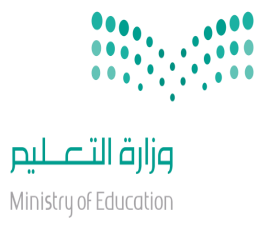 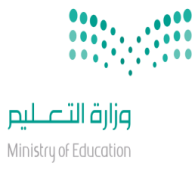 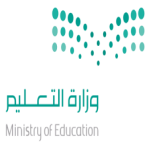 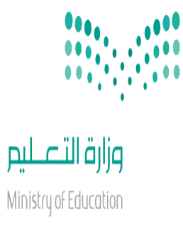 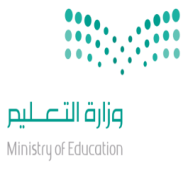 أدوات التقويمالوسائلوالإستراتيجيةوالمنهجية التدريسيةالمهارة (المعيار)الكفايةالمكونالحصة اليوم التاريخإقرائي ما يلي مع الالتزام بمهارات القراءة الجهرية.أجيبي عن الأسئلة الموضحة.الكتاب المدرسي.العرض.الاستراتيجية:العصف الذهنيفكر زاوج وشاركخريطة المفاهيم المقدمة  / مراجعة القواعد الإملائية والنحوية  لمهارات الفصل الدراسي الأولالعرض :نقوم بقراءة النص قراءة صحيحة سليمة خالية من الأخطاء ، مع الثناء المستمر على المتفوقات وتشجيع المخفقات .أطلب من التلميذات التركيز وحل الأنشطة بالطريقة الصحيحة مع تصويب الأخطاء .الغلق :رسمخريطة المفاهيم  بين تلميذات الصف الهدف منها مراجعة الوظيفة النحوية – الظاهرة الإملائية السابقة في الفصل الدراسي الأول .أن تقرأ الطالبة النص قراءة سليمة خاليةمنالأخطاء.أن تحل الطالبة التدريبات حلا صحيحا.أنواع الفعل – المبتدأ والخبر – أنواع الجملة -  الأساليب اللغوية – الإعراب أن تكتب الطالبة الكلمات الإملائية كتابة صحيحة .التاء المربوطة والمفتوحة – همزة الوصل والقطع – دخول ال  على الكلمات المبدوءة ب ال مراجعة المكتسبات السابقة للفصل الدراسي الأول الوظيفة النحوية الظاهرة الإملائية الأساليب اللغويةالرسم الكتابي أراجع مكتسبا تي السابقة أدوات التقويمالوسائلوالإستراتيجيةوالمنهجية التدريسيةالمهارة (المعيار)الكفايةالمكونالحصة اليوم التاريخصلي بين الأدب والصورة التي تناسبه.اذكري وسائل النقل الواردة في الآية الكريمة.وضحي المقصود بقوله تعالى: "ويخلق ما لا تعلمون".قارني بين وسلتي النقل القطار والحصان.اقرئي  الأدعية النبوية ثم حفظيها.رددي دعاء ركوب السيارة ودعاء السفر.الكتاب المدرسي.العرض.أناشيدلعبةالاستراتيجية:العصف الذهنيقراءة الصورفكر زاوج شاركماذا لوالمقدمة  / لعبة تركيب الصور لاستنتاج مسمى الوحدة 3العرض :أناقش الطالبات في الآداب الموجودة بالصور واطلب منهن أن تصلن بين الأدب والصورة التي تناسبه.من خلال الآية الكريمة أساعد الطالبات في ذكر وسائل النقل القديمة الواردة فيها واذكرهن بوجوب شكر الله على جميع النعم.من خلال الرسم الموضح في الكتاب أطلب من الطالبات توزيع الصفات الآتية على وسيلتي النقل (القطار والحصان) ثم أكلفهن بإضافة صفات أخرى غير مما سبق. من خلال الرسم المبين أناقش الطالبات حول أوجه الاختلاف والشبه بين السيارة والطائرة وأتركهن يكملن الرسومات.أكلف الطالبات بقراءة الأدعية النبوية الواردة بالكتاب صـ 27 ، ثم أكلفهن بحفظها.مع توضيح أهمية الأذكار وثمراتها   للإنسان المسلم أساعد الطالبات في فهم معاني الكلمات الواردة بالكتاب صـ 28.الغلق :حث الطالبات على الاهتمام بترديد الأدعية والاذكار وعمل مسابقة بين الطالبات في ذكر بعض من الأدعية التي يحفظنها والتي تحفظ الأدعية  تشكرها المعلمة وتحفزها على حفظ المزيد لما لها الأثر الطيب في حياتها   أن تصل الطالبة بين الأدب والصورة التي تناسبه.أن تذكر الطالبة وسائل النقل الواردة في الآية الكريمة.أن توضح الطالبة المقصود بقوله تعالى: "ويخلق ما لا تعلمون".أن تقارن الطالبة بين وسلتي النقل القطار والحصان.أن تقرأ الطالبة الأدعية النبوية ثم تحفظها.أن تردد الطالبة دعاء ركوب السيارة ودعاء السفر.اكتساب  اتجاهات وقيم تتعلق بالمجال العلمي والاجتماعي والقيمي.اكتساب رصيد معرفي ولغوي متصل بالمجال العلميوالاجتماعي والقيمي.اكتساب آداب من سيرة النبي صلى الله عليه وسلم.اكتساب قيم تتعلق بالعدالة والمسؤولية.مدخل الوحدة الثالثةآداب وواجباتأدوات التقويمالوسائلوالإستراتيجيةوالمنهجية التدريسيةالمهارة (المعيار)الكفايةالمكونالحصة اليوم التاريختأملي الصور ثم أجيبي شفهيًا.اكتبي اسم كل لعبة في المكان المخصص بمشاركة مجموعتك.اقرئي الفقرة الآتية، ثم أجيبي شفهيًا عن الأسئلة بعدها.ميزي بين آداب وفوائد الرياضة .الكتاب المدرسي.العرض.أناشيدلعبةالاستراتيجية:العصف الذهنيقراءة الصور فكر زاوج شاركالمقدمة  / أنشودة أنا رياضي العرض :أناقش الطالبات حول الصور الموجودة بالكتاب وأطلب منهم الإجابة على الأسئلة المجاورة لكل صورة.من خلال الصور الموضحة في الكتاب أطلب من الطالبات كتابة اسم كل لعبة في المكان المخصص لها تحت كل صورة.أطلب من الطالبات قراءة الفقرة الآتية وأساعدهن في الإجابة على الأسئلة التي تليها.أقوم بمناقشة الطالبات حول فوائد الرياضة وأنواعها والآداب الواجب الالتزام بها أثناء ممارستها.أكلف إحدى الطالبات بقراءة الموقف الوارده بالكتاب صـ 33 وأساعدهن في الإجابة عن الأسئلة التي تليه..الغلق :حث الطالبات  على ممارسة الرياضة لما لها فوائد للصحة .أن تتأمل الطالبة الصور ثم تجيب شفهيًا.أن تكتب الطالبة اسم كل لعبة في المكان المخصص بمشاركة مجموعتها.أن تقرأ الطالبة الفقرة الآتية، ثم تجيب شفهيًا عن الأسئلة بعدها.أن تحفظ الطالبة الحديث النبوي الشريف.أن تميز الطالبة بين آداب وفوائد الرياضة .اكتساب  اتجاهات وقيم تتعلق بالمجال العلميوالاجتماعي والقيمي.اكتساب رصيد معرفي ولغوي متصل بالمجال العلميوالاجتماعي والقيمي.اكتساب آداب من سيرة النبي صلى الله عليه وسلم.اكتساب قيم تتعلق بالعدالة والمسؤولية.مدخل الوحدة الثالثةآداب وواجباتأدوات التقويمالوسائلوالإستراتيجيةوالمنهجية التدريسيةالمهارة (المعيار)الكفايةالمكونالحصة اليوم التاريخاذكري أعظم الواجبات التي ينبغي للمسلم الالتزام بها.اكتبي بعض الإرشادات والنصائح لحث زملائك على أداء الصلاة في وقتها.بيني الأخطاء التي تبطل الوضوء.وضحي الدروس المستفادة من الحديث الشريف.الكتاب المدرسي.العرض.أناشيدلعبةالاستراتيجية:العصف الذهنيقراءة الصور فكر زاوج شاركقصة قصيرةالمقدمة  / أنشودة اللعب بالخارج  .العرض :أناقش الطالبات الخريطة صـ34  وأطلب منهن كتابة الواجبات التي ينبغي للمسلم الالتزام بها داخلها.أتعاون مع كل مجموعة من الطالبات في كتابة بعض الإرشادات والنصائح لحثهن على أداء الصلاة في وقتها.أقوم بمناقشة الطالبات حول شروط صحة الصلاة مع ذكر أمثلة لبعض الأخطاء التي قد يقعن فيها أثناء الوضوء.أكلف إحدى الطالبات بقراءة الحديث صـ 36 ثم أناقشهن حول الدروس المستفادة منه.أقوم بمناقشة الطالبات حول مفهوم الصدق وفضائله، والكذب ومفاسده.بالاستعانة بالرسومات صـ 37 أطلب من الطالبات تصنيف  العبارات الموجودة تحتها وفقًا للآداب التي تنتمي إليه.الغلق :حث الطالبات على الألعاب  الحركية المفيدة  الجماعية التي يكون فيها  نفع للإنسان أن تذكر الطالبة أعظم الواجبات التي ينبغي للمسلم الالتزام بها.أن تكتب الطالبة بعض الإرشادات والنصائح لحث زملائها على أداء الصلاة في وقتها.أن تبين الطالبة الأخطاء التي تبطل الوضوء.أن توضح الطالبة الدروس المستفادة من الحديث الشريف.أن تتحلى الطالبة بخلق الصدق في جميع تعاملاتها..اكتساب  اتجاهات وقيم تتعلق بالمجال العلميوالاجتماعي والقيمي.اكتساب رصيد معرفي ولغوي متصل بالمجال العلميوالاجتماعي والقيمي.اكتساب آداب من سيرة النبي صلى الله عليه وسلم.اكتساب قيم تتعلق بالعدالة والمسؤولية.مدخل الوحدة الثالثةآداب وواجباتأدوات التقويمالوسائلوالإستراتيجيةوالمنهجية التدريسيةالمهارة (المعيار)الكفايةالمكونالحصة اليوم التاريخصنفي بين آداب الأكل والنوم والزيارة .تحدثي عن الصدق وفضائله .وضحي مفاسد الكذب .انجزي مشروع الوحدة مع أسرتك.الكتاب المدرسي.العرض.أناشيدلعبةالاستراتيجية:العصف الذهنيقراءة الصور فكر زاوج شاركالمقدمة  / عرض مقطع تعليميعن آداب     الأكلالعرض :نقوم بقراءة الحديث قراءة صحيحة سليمة خالية من الأخطاء ، مع الثناء المستمر على المتفوقات وتشجيع المخفقات أطلب من التلميذات الحديث عن الصدق وفضائله .مشاركة الطالبة زميلاتها في الحديث عن الكذب ومفاسده .انجاز مشروع الوحدة مع الأسرة .الغلق :حث الطالبات على التحلي بالأخلاق الفضلة لما لها الأثر الجيد والأجر من الله سبحانه وتعالى  أن تصنف الطالبة بين آداب الأكل والنوم والزيارةأن تتحدث الطالبة عن الصدق وفضائله .أن توضح الطالبة الكذب ومفاسده .أن تشارك الطالبة أسرتها في مشروع الوحدة..اكتساب  اتجاهات وقيم تتعلق بالمجال العلميوالاجتماعي والقيمي.اكتساب رصيد معرفي ولغوي متصل بالمجال العلميوالاجتماعي والقيمي.اكتساب آداب من سيرة النبي صلى الله عليه وسلم.اكتساب قيم تتعلق بالعدالة والمسؤوليةمدخل الوحدة الثالثةآداب وواجباتمشروعالوحدةأدوات التقويمالوسائلوالإستراتيجيةوالمنهجية التدريسيةالمهارة (المعيار)الكفايةالمكونالحصة اليوم التاريخرتبي الأحداث الآتية حسب ورودها في النص.انسبي كل قول إلى قائله كما ورد في النص.تعرفي على معاني الكلمات مع توظيفها في جمل من إنشائك.وضحي الآداب التعامل مع الآخرين الني وردت في النص.العصف الذهنيالكتاب المدرسي.العرض.أناشيدالاستراتيجية:العصف الذهنيخريطة الكلمة فكر زاوج شاركالمقدمة  / عرض مقطع تعليمي عن الحمام وصورة للحمامة المطوقة  العرض :أبدأ الدرس وأطلب من الطالبات مراعاة آداب الاستماع الجيد. أقوم بعرض نص الاستماع على الطالبات من خلال شريط مسجل  أو من خلال قراءة النص.أعرض أسئلة ( أستمع وأجيب ) أولا وثانيا تحل الطالبة الأنشطة بمفردها 0ثم أستمع لإجابات الطالبات ثم أنتقل لباقي  الأنشطة.أتقبل كل تعليقات الطالبات .إشراك جميع الطالبات في الحوار والمناقشة أثناء مناقشة نص الاستماع..الغلق :بالتعاون والتضامن نكسر القيود ونتخطى الصعاب ونجعل من المستحيل حقيقة وبالفرقة والشتات نواجه الصعوبات والمحنأن تحرص   الطالبة على   آداب الاستماع الجيد .أن تحل الطالبة الأنشطة في زمن محددأن ترتب الطالبة الأحداث الآتية حسب ورودها في النص.أن تنسب الطالبة كل قول إلى قائله كما ورد في النص.أن تتعرف الطالبة على معاني الكلمات مع توظيفها في جمل من إنشائها.أن توضح الطالبة الآداب التعامل  مع الآخرين الني وردت في النص.فهم النص المسموع ومراعاة آداب الاستماعنص الاستماعالحمامة المطوقة37الأحد8/6أدوات التقويمالوسائلوالإستراتيجيةوالمنهجية التدريسيةالمهارة (المعيار)الكفايةالمكونالحصةالتاريخاقرئي النص الأول قراءة صامته ثم أجيبي عن الأسئلة في زمن محدد.اقرئي النصين قراءة جهرية مع مراعاة مهاراتها.**وضحي موقف عمر رضي الله عنه عندما أخبره ابنه أنه كان يعرف الإجابة.استخرجي الفكرة العامة والأفكار الفرعية للنصينالكتاب المدرسي .العرض .مناقشة وحوارالاستراتيجية:العصف الذهنيفكر زاوج وشارك التمهيد :   مراجعة الخبرات السابقة ثم  فديو تعليمي عن طلب العلمالعرض : أطلب من التلميذة القراءة الصامتة ، مع التنويه على آداب القراءة الصامتة والالتزام بها .ثم نبدأ بحل الأنشطة الخاصة بالقراءة الصامتة  لمعرفة مدى استيعاب التلميذات للمقروء .اختيار بعض الطالبات لبدأ في القراءة الجهرية مع الالتزام بالمهارات الأساسية للقراءة الجهرية.أعرض على الطالبات الأسئلة التي تلي النص الأول مع مناقشتهن في الإجابة.متابعة الطالبات أثناء القراءة والمرور بينهن وتوجيههن وتصحيح الأخطاء أولًا بأول.الغلق :توضيح الفكرة العامة والأفكار الفرعية للنص .الفكرة العامة أهمية طلب العلم وثماره الافكار الفرعية**الحياء سبب منع عبدالله من الإجابة عن السؤال  .**توكيل الخليفة العباسي الكسائي  لتعليم أبنائه.شغف  الكسائي بالعلم وتعلمه.رحلة علي بن المبارك في طلب العلم .تلقيب علي بن المبارك بالأحمر.أن تقرأ التلميذة الدرس قراءة صامتة.أن تذكر التلميذة آداب القراءة الصامتة. أن تجيب التلميذة على الأنشطة الخاصة بالقراءة الصامتةأن تقرأ الطالبة النصين قراءة جهرية مع مراعاة مهاراتها.أن توضح الطالبة موقف عمر رضي الله عنه عندما أخبره ابنه أنه كان يعرف الإجابة.أن تلون الطالبة كل كلمة ومعناها بلون محدد.أن تأتي الطالبة بضد كل كلمة مما يلي.أن تذكر الطالبة مفرد كل جمع مما يلي.أن ترتب الطالبة مراحل عمر الإنسان بعد الميلاد.تجاوز الصعوبات القرائية واكتساب مهارات القراءة السليمةاكتساب رصيد معرفي ولغوياكتساب آداب من سيرة النبي الوحدة الثالثةنص الفهم القرائيمجالس العلمأقراالوحدة الثالثةنص الفهم القرائيمجالس العل4الاثنين 9/6أدوات التقويمالوسائلوالإستراتيجيةوالمنهجية التدريسيةالمهارة (المعيار)الكفايةالمكونالحصةالتاريخاقرئي المجلس الأول قراءة جهرية مع مراعاة مهاراتها.**لوني كل كلمة ومعناها بلون محدد.آتي بضد كل كلمة مما يلي.**اذكري مفرد كل جمع مما يلي.**رتبي مراحل عمر الإنسان بعد الميلاد.الكتاب المدرسي .العرض .مناقشة وحوارالاستراتيجية:النصف الأخرالعصف الذهنيالدقيقة الواحدة التعلم باللعبمراجعة الخبرات السابقة عن طريق  لعبة  التمهيد :   عرض سؤال **ما عنوان  الوحدة التي ندرسها ؟ بعد ذلك فيديو تعليمي عن طلب العلم/ طرح أسئلة الفيديو عن ماذا يتحدث ؟  لماذا نتعلم ؟ من هيأ لنا المدارس والكتب والمعلمين والمعلمات أليس الوطن ؟ لماذا يقد م لنا الوطن ذلك ؟  هل بالعلم نخدم وطننا ؟ نعم لأننا جنوده ونخدم وطننا عندما نتعلم فسندافع عنه ونحافظ عليه بما نتعلم و نعبد الله بفهم لغة القران ... وننمي ونطور شخصيتنا بكل درس نتعلمه00000 العرض : متابعة الطالبات أثناء القراءة والمرور بينهن وتوجيههن وتصحيح الأخطاء أولًا بأول قراءة المجلس الأول فقط.ثم أعرض سؤال على  الطالبات (التفكير الابدعي )بنياتي الحبيبات من خلال الصورة التي أمامك برأيك كيف ممكن أن ننمي لغتنا ؟أشارك الطالبات في حل أنشطة مكون (أنمي لغتي) صـ46.أعرض على الطالبات   النشاط الأول باستخدام استرتيجية البحث عن النصف الأخر مع توجيه الطالبات   .ثم ننتقل إلى النشاط الثاني  أن تأتي الطالبة بضد كل كلمة باستخدام استرتيجية العصف الذهني وأصوب الإجابات لهن  ثم ننتقل إلى النشاط الثالث  أن تذكر الطالبة مفرد كل جمع  مع عرض سؤال عليهن عددي أنواع الكلمة من حيث العدد؟ثم ننتقل إلى النشاط الرابع صغيرتي كم عمرك الآن ؟ هل هذا عمرك عندما كنت في مرحلة الروضة؟على ماذا يدل اختلاف العمر ؟ ( التفكير الابداعي)ثم ننتقل إلى ترتيب المراحل باستخدام استراتيجية التعلم باللعب .الغلق/    حث الطالبات على التحلي بالأخلاق الفاضلة لما لها من الأثر الجيد والأجر من الله سبحانه وتعالى .  أن تقرأ الطالبة المجلس الأول قراءة جهرية مع مراعاة مهاراتها.أن تلون الطالبة كل كلمة ومعناها بلون محدد.أن تأتي الطالبة بضد كل كلمة مما يلي.أن تذكر الطالبة مفرد كل جمع مما يلي.أن ترتب الطالبة مراحل عمر الإنسان بعد الميلاد.*تجاوز الصعوبات القرائية واكتساب مهارات القراءة السليمة*اكتساب رصيد معرفي ولغوي*اكتساب اتجاهات قيم *اكتساب آداب من سيرة النبي الوحدة الثالثةنص الفهم القرائيمجالس العلمأنمي لغتي2الثلاثاء10/6أدوات التقويمالوسائلوالإستراتيجيةوالمنهجية التدريسيةالمهارة (المعيار)الكفايةالمكونالحصةالتاريخاذكري  نعم الله التي تحث على التفكير والتأمل رتبي مراحل رحلة طلب العلم للشاب النجيب . اقترحي عنوان مناسبة لكلا النصين.اختاري الإجابة الصحيحة فيما يأتي ؟ص 48الكتاب المدرسي.العرض.الاستراتيجية:العصف الذهنيالدقيقة الواحدة فكر زاوج     وشاركالتعلم الذاتي ***مراجعة المكتسبات السابقة التمهيد .بنياتي الحبيبات من خلال الصور التي أمامك برأيك كيف ممكن أن ننمي عقولنا؟ تفكير إبداعي من خلال الصور المعروضة 0العرض :  أشارك الطالبات في حل أنشطة مكون (أفهم وأجيب) صـ47.مع المناقشة وتصويب الأخطاء.أعرض على الطالبات  النشاط الأول باستخدام استرتيجية العصف الذهني  ثم الانتقال إلى حل السؤال شفهيا  والاستماع إلى إجابات الطالبات .   .ثم ننتقل إلى النشاط الثاني   ترتيب مراحل رحلة طلب العلم للشاب النجيب  باستراتيجية  الدقيقة الواحدة وأصوب الإجابات لهن . الانتقال إلى النشاط الثالث اقتراح أكبر عدد ممكن من العناوين المناسبة لكل من النصين وكتابتهم بالجدول صـ47 باستخدام استراتيجية فكر وزاوج وشارك  ثم أصوب الأخطاء إن وجدت .تشجيع الطالبات وحثهن على الإجابة على السؤال ذاتيا . في اختيار الإجابة الصحيحة صـ48الغلق :العقل وأعمال الفكر من نعم الله على الإنسان و لذلك يجب عليك طالبتي شكر الله على هذه النعم والاستفادة  من هذه النعمة في التفكير الجيد الذي يخدم  ديننا ووطننا ولاننسى الدعاء دائما  للوطن بأن يحفظه الله من كل شر فهذا أقل واجب نقدمه للوطن .أن تذكر الطالبة نعم الله التي تحث على التفكير والتأمل .أن ترتب الطالبة مراحل رحلة الشاب النجيب  في طلب العلم .أن تقترح الطالبة  عناوين مناسبة لكلا النصين .أن تختار الطالبة الإجابة الصحيحة.***اكتساب اتجاهات وقيم تتعلق بالمجال العلمي والاجتماعي والقيمي. ****اكتساب رصيد معرفي ولغوي متصل بالمجال العلمي والاجتماعي والقيمي.***اكتساب آداب من سيرة النبي وهديه***إغناء الرصيد اللغوي واستعماله شفهيا الوحدة الثالثةنص الفهم القرائيمجالس العلمأفهم وأجيب3الأربعاء11/6 أدوات التقويمالوسائلوالإستراتيجيةوالمنهجية التدريسيةالمهارة (المعيار)الكفايةالمكونالحصةالتاريختحدثي عن صفات ابن عمر رضي الله عنه وعلي بن المبارك رحمه الله.استنتجي الآداب الفاضلة  من النصين واكتبيها في الجدول.ابحثي عن السبب الذي جعل عمر يتمنى إجابة ابنه بوضع علامة ().الكتاب المدرسي.العرض.الاستراتيجية:العصف الذهنيفكر زاوج وشارك مراجعة المكتسبات السابقة التمهيد :    عرض صور لسلوك الجيد والغير الجيد  العرض :مناقشة الأسئلة  في مكون (تابع أفهم وأجيب) الطالبات.أكلف إحدى الطالبات باختيار صفة من صفات ابن عمر رضي الله عنهما وصفة من صفات على بن المبارك رحمه الله، وتتحدث عنها أمام الصف.مناقشة الطالبات في الاداب الفاضلة التي تعجبها مع التعليل .بحث الطالبة عن السبب  الذي جعل عمر يتمنى إجابة ابنه بوضع علامة ().الغلق :حث الطالبات على التحلي بالأداب الفاضلة أن تتحدث الطالبة عن صفة من صفات  ابن عمر رضي الله عنه وعلي بن المبارك .أن تستنتج الطالبة الآداب الفاضلة من النصين.أن تبحث الطالبة عن السبب  الذي جعل عمر يتمنى اجابة ابنه.اكتساب اتجاهات وقيم تتعلق بالمجال العلمي والاجتماعي والقيمياكتساب آداب من سيرة النبي وهديه اكتساب رصيد معرفي ولغويالوحدة الثالثةنص الفهم القرائيمجالس العلمتابع أفهم وأجيب واحلل5الأربعاء11/6 أدوات التقويمالوسائلوالإستراتيجيةوالمنهجية التدريسيةالمهارة (المعيار)الكفايةالمكونالحصةالتاريخاستنتجي الآداب الفاضلة من النصين.اذكري أساليب طلب العلم.وضحي ضرورة التوازن والاعتدال في تلبية حاجات الأبناء المتنوعة.الكتاب المدرسي.العرض.الاستراتيجية:العصف الذهنيفكر زاوج وشارك التمهيد :    مراجعة الخبرات السابقة عرض صور لبعض السلوكيات الصحيحة والغير صحيحة  العرض :أعرض الأسئلة في مكون (أحلل) أمام الطالبات.تقرأ طالبة السؤال الأول ثم أطلب من آخرى الإجابة مع متابعة باقي الطالبات ثم أنتقل لباقي الأسئلة بنفس الطريقة .أطلب تحديد ما ينطبق عليه المعني في البيتين صـ50 من النص الثاني.أشارك الطالبات في قراءة المواصفات صـ50، ثم أتركهن يحددن المجلس الذي تنطبق عليه بوضع علامة ().أناقش الطالبات حول أسلوب الدعاء وأهميته، ثم أكلفهن بحل سؤال مكون (أحاكي الأسلوب اللغوي) صـ 51.أقوم بتقسيم الطالبات إلى مجموعات واطلب منهمن كتابة مقدمة مغايرة للنص الثاني.الغلق :      اكتبي في سطرين عن فوائد طلب العلم.أن تستنتج الطالبة الآداب الفاضلة من النصين.أن تذكر الطالبة أساليب طلب العلم.أن توضح الطالبة ضرورة التوازن والاعتدال في تلبية حاجات الأبناء المتنوعة.أن تدرك الطالبة أهمية العلم وفضله.اكتساب اتجاهات وقيم تتعلق بالمجال العلمي والاجتماعي والقيمياكتساب آداب من سيرة النبي وهديه اكتساب رصيد معرفي ولغويالوحدة الثالثةنص الفهم القرائيمجالس العلمأحلل45الخميس12/6أدوات التقويمالوسائلوالإستراتيجيةوالمنهجية التدريسيةالمهارة (المعيار)الكفايةالمكونالحصةالتاريخاختاري أسلوب الدعاء المناسب للموقف وأكملي به العبارات الآتية.اكتبي موضوع عن أهمية العلم وفضله  ابحثي عن مواقف الجيل الأول في أدبهم مع العلماء واجتهادهم في طلب العلم (  أغني ملف تعلمي)أبحثي في كتب التراجم أو على مواقع الشبكة العنكبوتية عن سيرة إحدى الشخصيات التالية الخليفة العباسي هارون الرشيد- العالم الجليل الكسائي – التلميذ النجيب علي بن المبارك(أغني ملف تعلمي)الكتاب المدرسي.العرض.الاستراتيجيةفرا ير  الدقيقة الواحدة  العصف الذهني مراجعة المكتسبات السابقة التمهيد  عرض فيديو عن الدعاء وأهميته في حياة الإنسان المسلم .العرضمناقشة الطالبات في  سؤال مكون (أحاكي الأسلوب اللغوي) وتعريف الطالبات بمعنى كلمة الدعاء وأهميته في حياة الإنسان المسلم ويتم حل النشاط ص51ثم تصويب الإجابات لهن .الانتقال إلى النشاط الثاني وأقوم بتقسيم الطالبات إلى مجموعات واطلب منهن كتابة مقدمة مغايرة للنص الثاني.كتابة نص عن أهمية العلم وفضله . الغلق / حث الطالبات على أهمية طلب العلم و المحافظة على ذكر الأدعية والأذكار فهي حصن المسلم .أن تختار الطالبة أسلوب الدعاء المناسب للموقف وتكمل به العبارات الآتية.أن تلتزم الطالبة بحل واجباتها واحترام معلمتها.أن تدرك الطالبة أهمية العلم وفضلهتعرف أسلوب الدعاء واستعماله.اكتساب رصيد معرفي ولغوي  اكتساب اتجاهات وقيم تتعلق بمجال الوحدة. الوحدة الثالثةآداب وواجباتأحاكي الأسلوب اللغوي أسلوب الدعاء 37الأحد15/6أدوات التقويمالوسائلوالإستراتيجيةوالمنهجية التدريسيةالمهارة (المعيار)الكفايةالمكونالحصةالتاريخاقرئي العبارات الآتية مع ملاحظة الكلمات الملونة.ارسمي الكلمات المبدوءة بــ (ال) عند دخول اللام المكسورة عليها رسمًا صحيحًا.أجيبي عن الأسئلة التالية.الكتاب المدرسي.العرض.الاستراتيجية المفاهيم  الكرتونيةالعصف الذهني الدقيقة الواحدة  التعلم الذاتي التمهيد / قصة أيمن للام المكسورة  العرض  أطلب من الطالبات قراءة العبارات صـ54ـ مع ملاحظة الكلمات الملونة.أناقش الطالبات حول الأسئلة في مكون (أحلل وأفهم) وأتركهن يقمن بالإجابة بمفردهن مع التصويب أولًا بأولًأستعين بالسبورة لكتابة قواعد دخول اللام المكسورة على الكلمات المبدوءة بـ (ال).أساعد الطلبات في حل الأسئلة (أ-ب) ص 55،56، وأطلب منهم إجابة السؤال (ج) بمفردهن مع التصويب.الغلقإذا دخلت اللام المكسورة  على الأسماء المبدوءة ب ال وليس أولها حرف اللام وتحذف الهمزة  فقط من ال إذا دخلت اللام المكسورة على الأسماء المبدوءة ب ال وكان أولها حرف اللام تحذف ال بأكملها .**كتابة كلمات دخلت عليها اللام المكسورة أن تقرأ الطالبة العبارات الآتية مع ملاحظة الكلمات الملونة.أن ترسم الطالبة الكلمات المبدوءة بــ (ال) عند دخول اللام المكسورة عليها رسمًا صحيحًا.أن تجيب الطالبة عن الأسئلة .كتابة نصوص تحوي كلمات مبدوءة ب ال دخلت عليها اللام المكسورة الوحدة الثالثةالظاهرة الإملائية دخول اللام المكسورة على الكلمات المبدوءة بال أقرأ أحلل وأفهم ألاحظ استنتج أستفيد أطبق  أ16/6الاثنين أدوات التقويمالوسائلوالإستراتيجيةوالمنهجية التدريسيةالمهارة (المعيار)الكفايةالمكونالحصةالتاريخأجيبي عن الأسئلة الآتية.ادخلي اللام  المكسورة على الأسماء (البحر، الابن، العيد) ثم اقرئيها.ابحثي في الآيات عن كلمة دخلت عليها اللام المكسورة واكتبيها في الجدول حسب المطلوب.اكتبي ما يملى عليك كتابة صحيحة .الكتاب المدرسي.العرض.الاستراتيجية العصف الذهنيفكر – زاوج وشاركالتعلم لذاتي  مراجعة المكتسبات السابقة التمهيد /  *****كتابة كلمات تحوي كلمات مبدوءة ب ال دخلت عليها اللام المكسورة .***اذكري قواعد دخول اللام المكسورة على الكلمات المبدوءة بـ (ال).العرضأناقش  الطلبات في حل الأسئلة (أ-ب) صـ 55،56، وأطلب منهم إجابة السؤال (ج) بمفردهن مع التصويب والمناقشة .أملي على الطلبات بعض العبارات التي تحتوي على كلمات دخلت عليها اللام المكسورة ص 57 .الغلق تصحيح النص الإملائي   للطالبات والثناء على المجيدات لكتابة النص وتصحيح الأخطاء إن وجد لباقي الطالبات. وحثهن على التدريب المستمر .أن تطبق الطالبة دخول اللام المكسورة على الأسماء (البحر، الابن، العبد) ثم تقرأهاأن تبحث الطالبة في الآيات عن كلمة دخلت عليها اللام المكسورة وكتابتها في الجدول حسب المطلوب.كتابة مايملى عليها كتابة صحيحة.كتابة نصوص تحوي كلمات مبدوءة ب ال دخلت عليها اللام المكسورةالوحدة الثالثةآداب وواجباتتابع الظاهرة الإملائية دخول اللام المكسورة  على الكلمات المبدوءة ب ال أطبق ب-ج 1الثلاثاء17/6أدوات التقويمالوسائلوالإستراتيجيةوالمنهجية التدريسيةالمهارة (المعيار)الكفايةالمكونالحصةالتاريخاقرئي العبارات الآتية مع ملاحظة الكلمات الملونة.اذكري  حروف  اللام الشمسية واللام القمرية.اقرئي الفقرة مع ملاحظة رسم الكلمات الملونة.عللي سبب تسمية (الباء-الفاء-الكاف) بالحروف المسالمةارسمي الكلمات المبدوءة ب ال عند دخول الفاء والباء والكاف عليها .استنتجي قاعدة دخول الفاء والباء والكاف على الكلمات المبدوءة بـــ (ال).الكتاب المدرسي.العرض.الاستراتيجية .المفاهيم كرتونية .العصف الذهني.خريطة المفاهيم  .القفل والمفتاح التفكير الإبداعي. مراجعة المكتسبات السابقة التمهيد / قصة الأخوات الثلاثة   .العرض أطلب من الطالبات قراءة الفقرة صـ59 مع ملاحظة رسم الكلمات الملونة، ثم أكلفهن بإعادة كتابة هذه الكلمات في المكان المخصص بمكون (أحلل وأفهم).أختار مجموعة من الطالبات لنطق بعض الكلمات المبدوءة بـ(ال) التي دخلت عليها الفاء والباء والكاف، وأساعدهن في ملء الجدول صـ60.أستعين بالسبورة لكتابة قاعدة دخول الفاء والباء والكاف على الكلمات المبدوءة بـــ (ال).الغلق إذا دخلت الباء والفاء والكاف على اسم مبدوءة ب ال فإنه لا يحذف من شيء سواء أكانت اللام شمسية أم قمرية كتابة كلمات  مبدوءة ب ال دخلت عليها (ب ف ك ) أن تقرأ الطالبة الفقرة مع ملاحظة رسم الكلمات الملونة.أن تذكر الطالبة حروف اللام الشمسية واللام القمرية.أن تعلل الطالبة سبب تسمية (الباء-الفاء-الكاف) بالحروف المسالمة.أن ترسم الطالبة الكلمات المبدوءة بـ (ال) عند دخول الفاء والباء والكاف عليها رسمًا صحيحًا.أن تستنتج الطالبة القاعدة .كتابة نصوص تحوي كلمات مبدوءة ب ال  ودخل عليه ب ف ك الوحدة الثالثةآداب وواجباتالظاهرة الإملائية دخول  ب ف ك على الكلمات المبدوءة بال أقرأ أحلل وأفهم ألاحظاستنتج استفيدأطبق 1-2-33الأربعاء18/6أدوات التقويمالوسائلوالإستراتيجيةوالمنهجية التدريسيةالمهارة (المعيار)الكفايةالمكونالحصةالتاريخطبقي دخول الباء والفاء والكاف على الكلمات المبدوءة بال  في الأسئلة التالية .اكتبي ما يملى عليك كتابة صحيحة .  الكتاب المدرسي.العرض.الاستراتيجية  العصف الذهني تصويب الخطأ التعلم  الذاتيمراجعة المكتسبات السابقة التمهيد كتابة كلمات وتدخل عليها الطالبة ب ف ك العرضأكلف الطالبات بحل الأسئلة صـ  62  63 مع التصويب أولًا بأول.أساعد الطلبات في حل الأسئلة ، مع التصويب.أملي على الطالبات بعض العبارات التي تحتوي على كلمات مبدوءة بـ(ال) ودخلت عليها (ف،ب،ك). الغلقكتابة كلمات في الدفتر لدخول الباء والفاء والكاف على الكلمات المبدوءة بالأن تطبق الطالبة دخول الباء والفاء والكاف على الكلمات المبدوءة بال .كتابة ما يملى عليها كتابة صحيحة  .كتابة نصوص تحوي كلمات مبدوءة ب ال  ودخل عليه ب ف ك الوحدة الثالثةالظاهرة الإملائية دخول  ب ف ك على الكلمات المبدوءة بال أطبق4 5 6 7 85الأربعاء18/6أدوات التقويمالوسائلوالإستراتيجيةوالمنهجية التدريسيةالمهارة (المعيار)الكفايةالمكونالحصةالتاريخاقرئي الفقرة ثم أجيبي عن الأسئلة التي تليها.صنفي الكلمات الملونة التي آخرها همزة في الجدول.ارسمي الكلمات التي تنتهي بهمزة رسمًا صحيحًا.استنتجي قواعد كتابة الهمزة المتطرفة.طبقي قواعد كتابة الهمزة المتطرفة في حل الأسئلة.الكتاب المدرسي.العرض.الاستراتيجيةالعصف الذهني  السحابة الممطرة   التعلم الذاتي  الدقيقة الواحدة مراجعة المكتسبات السابقة  التمهيد فيلم كرتون  من بوابة عين  / صور  العرض. أقوم بمراجعة ما تم دراسته في الفصل الدراسي الأول للتعرف سريعًا على أنواع الهمزات ومواضعها.أطلب من الطالبات قراءة الفقرة بالكتاب صـ 64 مع ملاحظة رسم الكلمات الملونة.أقوم بمناقشة الطالبات حول أسئلة مكون (أحلل وأفهم) وأساعدهن في حل السؤال رقم(1) وأتركهن يقمن بالإجابة على باقي الأسئلة مع الملاحظة والتصويب أولًا بأول.أستعين بالسبورة لكتابة قواعد كتابة الهمزة المتطرفة على (الألف- الواو-الياء-السطر).الغلقأملي على الطالبات بعض العبارات التي تحتوي على كلمات بها همزة متطرفةأن تقرأ الطالبة الفقرة ثم تجيب عن الأسئلة التي تليها.أن تصنف الطالبة الكلمات الملونة التي آخرها همزة متطرفة  في الجدول.أن ترسم الطالبة الكلمات التي تنتهي بهمزة متطرفة  رسمًا صحيحًاأن تستنتج الطالبة قواعد كتابة الهمزة المتطرفة.أن تطبق الطالبة قواعد كتابة الهمزة المتطرفة في حل الأسئلة.كتابة نصوص تحوي كلمات أخرها الهمزة المتطرفة  الوحدة الثالثةآداب وواجباتالظاهرة الإملائية الهمزة المتطرفة أقرأ أحلل وأفهم استنتج أطبق 14الخميس19/6 أدوات التقويمالوسائلوالإستراتيجيةوالمنهجية التدريسيةالمهارة (المعيار)الكفايةالمكونالحصةالتاريخطبقي قواعد كتابة الهمزة المتطرفة في حل الأسئلة.اكتبي ما يملى عليك كتابة صحيحةالكتاب المدرسي.العرض.الاستراتيجيةالعصف الذهنيفكر زاوج شارك التعلم الذاتي مراجعة ماسبق  دراسته التمهيد كتابة كلمات تنتهي بالهمزة المتطرفة  العرض   أكلف الطالبات بحل الأسئلة ص  67 مع التصويب أولًا بأول.أساعد الطلبات في حل الأسئلة ، مع التصويب.أملي على الطالبات بعض العبارات التي تحتوي على كلمات أخرها الهمزة المتطرفة الغلقحل تطبيقات الإملاء على بوابة عينأن تطبق الطالبة قواعد كتابة الهمزة المتطرفة في حل الأسئلة.كتابة نصوص تحوي أخرها الهمزة المتطرفة الوحدة الثالثةآداب وواجباتالظاهرة الإملائية الهمزة المتطرفةأطبق 2-3 أكتب ما يملى علي + تطبيقات الإملاء على بوابة عين  5الخميس 19/6أدوات التقويمالوسائلوالإستراتيجيةوالمنهجية التدريسيةالمهارة (المعيار)الكفايةالمكونالحصةالتاريخاقرئي الجمل ولاحظي الكلمات الملونة.حللي الجمل إلى فعل وفاعل ومفعول به.اكتشفي العلامة الإعرابية للمفعول به.اضبطي المفعول به في الجملة  ضبطا صحيحا .الكتاب المدرسي.العرض.الاستراتيجيةالعصف الذهني  فكر زاوج شارك الدقيقة الواحدة****** مراجعة المكتسبات السابقة التمهيد فيديو   الجملة الفعلية / المفعول به .العرض أقوم بمراجعة عامة لما سبق دراسته من أنواع الجمل، ومكونات الجملة، وأنواع الفعل.أستعين بالسبورة في كتابة بعض الجمل وتوضيح موضع المفعول به في كل جملة.أطلب من الطالبات ملاحظة حركة الحرف الأخير في المفعول به في كل جملة للتعرف على كيفية إعرابه.أقوم بكتابة قاعدة إعراب المفعول به على السبورة بخط واضح، ثم أكلف الطالبات بحل الأسئلة صـ70أن تقرأ الطالبة الجمل وتلاحظ الكلمات الملونة.أن تحلل الطالبة الجمل إلى فعل وفاعل ومفعول به.أن تستنتج الطالبة المفعول به في الجملة .أن تكتشف الطالبة العلامة الإعرابية للمفعول به.أن تضبط الطالبة المفعول به ضبطًا صحيحًا بالشكل.تعرف المفعول به وتميزه واستعمالهالوحدة الثالثةآداب وواجباتالوظيفة النحوية المفعول به أثبت تعلمي السابق أبني تعلمي الجديد أقرأ ألاحظ أحلل استنتج3الأحدأدوات التقويمالوسائلوالإستراتيجيةوالمنهجية التدريسيةالمهارة (المعيار)الكفايةالمكونالحصةالتاريخ استنتجي قاعدة المفعول به.أجيبي عن الأسئلة التالية.اضبطي الفعل والفاعل والمفعول به في الجمل التالية بالحركة المناسبة .الكتاب المدرسي.العرض.الاستراتيجيةاخفض يدك   العصف الذهني استكشف الخطأمراجعة المكتسبات السابقة التمهيد  فيديو  تعليمي للمفعول به العرض أقوم بكتابة قاعدة إعراب المفعول به على السبورة بخط واضح، ثم أكلف الطالبات بحل الأسئلة صـ71.أقوم باختيار طالبتين وأطلب منهما تمثيل حوار (أين اختفى المفعول به؟).ص 72 ثم  اناقش الطالبات في الأنشطة رقم 4 5 6ص 73 واطلب منهن حلها ثم تصويب الخطأ إن وجد الغلقأن تستنتج الطالبة قاعدة  المفعول به.أن تجيب الطالبة على أسئلة المفعول به .أن تضبط الطالبة أواخر الفعل والفاعل والمفعول به بشكل الصحيح تعرف المفعول به وتميزه واستعمالهالوحدة الثالثةآداب وواجباتالوظيفة النحوية المفعول به تابع استنتج استفيد أطبق7الأحدأدوات التقويمالوسائلوالإستراتيجيةوالمنهجية التدريسيةالمهارة (المعيار)الكفايةالمكونالحصةالتاريخمثلي الحوار الآتي مع من بجوارك.مثلي المفعول به في جملة مفيدة . حولي المفعول به من الجمع إلى المفرد ومن المفرد للجمع .الكتاب المدرسي.العرض.الاستراتيجيةألعب وأتعلم العصف الذهني  التمهيد / كتابة أمثلة للجملة الفعلية وتستخرج الطالبة المفعول به .العرض أقوم باختيار طالبتين وأطلب منهما تمثيل حوار (أين اختفى المفعول به؟).ص 72 ثم  أناقش الطالبات في الأنشطة رقم 4 5 6ص 73 واطلب منهن حلها ثم تصويب الخطأ إن وجد مع توضيح تحويل المفعول به للمفرد أو الجمع على حسب المطلوب في السؤال .الغلق  كتابة أسئلة في الدفتر عن المفعول به وحلها من قبل الطالبات أن تمثل الطالبة الحوار الآتي مع من بجوارها. أن تتمثل المفعول به في جملة مفيدة أن تحول المفعول به من الجمع إلى المفرد ومن المفرد للجمعتعرف المفعول به وتميزه واستعمالهالوحدة الثالثةآداب وواجباتآداب وواجباتالوظيفة النحوية المفعول به تابع اطبق 4الاثنينأدوات التقويمالوسائلوالإستراتيجيةوالمنهجية التدريسيةالمهارة (المعيار)الكفايةالمكونالحصةالتاريخأعربي الجمل وفقًا للنموذج.كوني جمل فعلية .الكتاب المدرسي.العرض.الاستراتيجيةالمفاهيم الالكترونية  فكر زاوج شارك الدقيقة الواحدة مراجعة المكتسبات السابقة التمهيد   فيديو تعليمي للمفعول به العرض  أطلب من الطالبات ملاحظة حركة الحرف الأخير في المفعول به في كل جملة للتعرف على كيفية إعرابه.أقوم بكتابة قاعدة إعراب المفعول به على السبورة بخط واضح، ثم أكلف الطالبات بحل الأسئلة صـ74أعربثم انتقل معهن إلى حق أتعلم وأتسلى ص 75 وتبدأ كل مجموعة بعمل المطلوب منها حسب ما ذكر في الكتاب ثم تحديد الواجب المنزلي ص 75الغلق تحديد الواجب المنزلي ص 75أن تعرب الطالبة الجمل وفقًا النموذج إعرابا صحيحا.أن تكون الطالبة مع المجموعة 4 جمل فعلية حسب المطلوب منها .أن تحل  الطالبة  أسئلة الواجب المنزلي  حلا صحيحا.تعرف المفعول به وتميزه واستعمالهالوحدة الثالثةآداب وواجبات الوحدة الثالثةآداب وواجباتآداب وواجباتالوظيفة النحوية المفعول به أعرب أتعلم وأتسلى الواجب المنزلي1الثلاثاءأدوات التقويمالوسائلوالإستراتيجيةوالمنهجية التدريسيةالمهارة (المعيار)الكفايةالمكونالحصةالتاريخ وضحي أنواع الكلمة من حيث العدد.صنفي الكلمات من حيث العددأقرائي النص ولاحظي الكلمات الملونة .تعرفي على أنواع الجموع.ميزي بين أنواع الجموع.اجمعي الكلمات الملونة بلون واحد واكتبيها في المكان المخصص لها.عرفي المقصود بجمع المذكر السالم.استنتجي مفهوم جمع المؤنث السالم.اذكري المقصود بجمع التكسير.صنفي الأسماء الآتية حسب نوع الجمع.الكتاب المدرسي.العرض.الاستراتيجيةخريطة المفاهيم الدقيقة الواحدةالتعلم باللعب التعلم الذاتي المفاهيم الكرتونيةفكر زاوج شارك مراجعة المكتسبات السابقة التمهيد عرض صور للعبة الذاكرة لأنواع الجموع  العرضأقوم بمراجعة عامة لما سبق دراسته من أنواع الكلمة، وأنواع الاسم من حيث المفرد والمؤنث والجمع.أستعين بالسبورة في كتابة بعض الكلمات وأطلب من الطالبات تصنيفها داخل كراساتهن حسب دلالتها العددية.أطلب من الطالبات قراءة النص صـ 77 مع ملاحظة الكلمات الملونة، ثم أكلفهن بجمع الكلمات الملونة بلون واحد وكتابتها في المكان المخصص لها بالجدول صـ 78.أقوم بشرح المقصود بكلًا من (جمع المذكر السالم، جمع المؤنث السالم، جمع التكسير).أكلف الطالبات بتطبيق ما تعلمنه من أنواع الجموع في حل الأسئلة صـ79، 80.الغلق/ مسابقة  عرض بطاقات بين الطالبات لتصنيف أنواع الجموع.أن توضح الطالبة أنواع الكلمة من حيث العدد.أن تصنف الطالبة الكلمات  من حيث العددأن تقرأ الطالبة النص وتلاحظ الكلمات الملونة.أن تتعرف الطالبة على أنواع الجموع.أن تميز الطالبة بين أنواع الجموع.أن تجمع الطالبة الكلمات الملونة بلون واحد وتكتبها في المكان المخصص لها.أن تعرف الطالبة المقصود بجمع المذكر السالم.أن تستنتج الطالبة مفهوم جمع المؤنث السالم.أن تذكر الطالبة المقصود بجمع التكسير.أن تصنف الطالبة الأسماء الآتية حسب نوع الجمع.تعرف أنوع الجموع وتمييزها الوحدة الثالثةآداب وواجباتالوظيفة النحوية أنواع الجموع أثبت تعلمي أبني تعلمي الجديد أقرأ أحلل أستنج أطبق3الأربعاءأدوات التقويمالوسائلوالإستراتيجيةوالمنهجية التدريسيةالمهارة (المعيار)الكفايةالمكونالحصةالتاريخاكتبي جمع  الاسم المفرد  في الجدول. أجيبي عن   الأسئلة حسب المطلوب بين القوسين. اكتبي كلمات بصيغة الجمع .الكتاب المدرسي.العرض.الاستراتيجيةخريطة المفاهيم فكر زاوج شارك الدقيقة الواحدة ألعب وأتعلم. التعلم الذاتي.مراجعة ما تم دراسته في الحصة السابقة من درس أنواع الجموع التمهيد/ خريطة المفاهيم لأنواع الجموع العرض مناقشة الطالبات في حل الأنشطة حقل أطبق ص 80 ومتابعة الطالبات في الحل وتصويب الأخطاء إن وجدت ثم  الانتقال إلى حق أتعلم وأتسلى مع المجموعة  ثم تحديد الواجب المنزلي ص 82 الغلق / كتابة كلمات في الدفتر وتصنيفها في الجدول حسب المطلوب .أن تكتب الطالبة جمع الاسم المفرد بالجدول .أن تجيب الطالبة على الأسئلة حسب المطلوب منها بين القوسين .أن تكتب الطالبة  في البطاقات كلمات  بصيغة الجمع .أن تحل الطالبات أسئلة الواجب المنزلي حلا صحيحا.تعرف أنوع الجموع وتمييزهاالوحدة الثالثةآداب وواجباتالوظيفة النحوية  أنواع الجموع تابع أطبق أتعلم وأتسلى الواجب المنزلي 5الأربعاءأدوات التقويمالوسائلوالإستراتيجيةوالمنهجية التدريسيةالمهارة (المعيار)الكفايةالمكونالحصةالتاريخاقرئي الجمل ثم لاحظي الكلمات الملونة .ضعي خطًا تحت كل فعل في هذه الجمل.تعرفي على المفعول المطلق.اكتشفي العلامة الإعرابية للمفعول به.استنتجي المقصود بالمفعول المطلق.تأملي الآيات الكريمة لتحديد المفعول المطلق.أعربي المفعول المطلق إعرابا صحيحاالكتاب المدرسي.العرض.الاستراتيجيةالمفاهيم الكرتونية الخرائط والمفاهيم التعلم الذاتي فكر زاوج شارك الدقيقة الواحدة مراجعة المكتسبات السابقة   التمهيد  فيديو تعليمي عن المفعول المطلق  العرض أستعين بالسبورة في كتابة بعض الجمل التي تحتوي على مفعولًا مطلقًا، وأسأل الطالبات ماذا يلاحظن؟أطلب من الطالبات تحليل العبارات واستخراج الكلمات التي تتضمن أحرف الأفعال وأوضح لهن أن تلك الكلمات تسمى مفعولًا مطلقًا جاءت لتوكيد المعنى.أقوم بشرح المقصود بالمفعول المطلق وعلامة إعرابه من خلال الأمثلة المكتوبة على السبورة.أكلف الطالبات بتطبيق ما تعلمنه في المفعول المطلق في حل الأسئلة صـ 84، 85.أعرض على الطالبات ورقة العمل ثم أساعدهن في الإجابة على السؤال الموضح بها.الغلق/ لعبة المفعول المطلق عبارة عن بطاقات تحوي بعضها على جمل بها المفعول المطلقأن تقرأ الطالبة الجمل ثم تلاحظ الكلمات الملونة.أن تحلل الطالبة المفعول المطلق في الجملة بوضع خط تحته.أن تتعرف الطالبة على المقصود بالمفعول المطلق.أن تكتشف الطالبة العلامة الإعرابية للمفعول المطلق.أن تستنتج الطالبة قاعدةالمفعول المطلق.أن تتأمل الطالبة الآيات الكريمة لتحديد المفعول المطلق.أن تعرب الطالبة المفعول المطلق إعرابا صحيحاتعرف المفعول المطلق وتمييزه واستعمالهالوحدة الثالثةآداب وواجباتالوظيفة النحوية الدرس الثالث المفعول المطلقأقرأ وأحللأستنتج أطبق4الخميسأدوات التقويمالوسائلوالإستراتيجيةوالمنهجية التدريسيةالمهارة (المعيار)الكفايةالمكونالحصةالتاريخاكتبي المفعول المطلق في الفراغ مع ضبط آخرة بالشكل الصحيح أملئ الفراغ بفعل مناسب للمفعول المطلق.أعربي المفعول المطلق إعراب صحيحا.الكتاب المدرسي.العرض.الاستراتيجيةالمفاهيم الكرتونية . الدقيقة الواحدة فكر زاوج شارك  تعلم الذاتي  التعلم باللعب مراجعة ما تم دراسته في الحصة السابقة من درس المفعول المطلق التمهيد/ أنشودة المفعول المطلق+كتابة أمثلة للمفعول المطلق .  العرض مناقشة الطالبات في حل الأنشطة حقل أطبق ص 85 ومتابعة الطالبات في الحل وتصويب الأخطاء إن وجدت ثم  الانتقال إلى حقل أتعلم وأتسلى مع المجموعة  ثم تحديد الواجب المنزلي ص 86 الغلق / تكتب كل مجموعة جمل  صحيحة عن المفعول المطلق والمجموعة الفائزة تكرم.أن تكتب الطالبة المفعول المطلق في الفراغ مع ضبط أخره بالشكل الصحيح.أن تملأ الفراغ بفعل مناسب للمفعول المطلق.أن تعرب المفعول المطلق إعرابا  صحيحا .أن تحل  الواجب المنزلي حلا صحيحا.تعرف المفعول المطلق وتمييزه واستعمالهالوحدة الثالثةآداب وواجباتالوظيفة النحوية الدرس الثالث المفعول المطلقتابع أطبق أتعلم وأتسلى الواجب المنزلي5الخميس أدوات التقويمالوسائلوالإستراتيجيةوالمنهجية التدريسيةالمهارة (المعيار)الكفايةالمكونالحصةالتاريخراجعي ما تعلمتيه في الفصل الدراسي الأول عن خط النسخ.أملئ الفراغات الآتية بما يناسبها.عددي الحروف التي ترتكز على السطر.عددي الأحرف التي ينزل جزء منها تحت السطر.الملاحظة والتصويب.الكتاب المدرسي.العرض.الاستراتيجيةالعصف الذهنيالمفاهيم الكرتونية ألعب أتعلم التعلم الذاتي مراجعة المكتسبات السابقة لما تعلمته في الفصل الدراسي الأول   التمهيد فيديو تعليمي لخط النسخ العرضأقوم بعمل مراجعة شاملة لما سبق دراسته في الفصل الدراسي الأول عن خط النسخ.أساعد الطالبات في حل السؤال (أ) بالكتاب صـ87 وأقوم بتقييم الإجابات والتصويب أولًا بأول.أستعين بالسبورة في شرح بعض الأمور الواجب مراعاتها عند الكتابة.أعرض على الطالبات ورقة العمل ثم أساعدهن في الإجابة على السؤال الموضح بها.الغلق حث الطالبات على الالتزام بشروط الكتابة السليمة لخط النسخ . أن تراجع الطالبة ما تعلمته في الفصل الدراسي الأول عن خط النسخ.أن تملأ الطالبة الفراغات الآتية بما يناسبها. أن تكتب الطالبة الحروف النازلة والمرتكزة في الفراغاتأن تلتزم الطالبة عند رسمها بالحروف  بشروط الكتابة السليمة لخط النسخ.كتابة  الحروف التي ينزل جزء منها عن السطر الوحدة الثالثةآداب وواجباتالمكون  الرسم الكتابي 3الأحد29/6أدوات التقويمالوسائلوالإستراتيجيةوالمنهجية التدريسيةالمهارة (المعيار)الكفايةالمكونالحصةالتاريخاقرئي ولاحظي الحروف الملونة.لاحظي طريقة رسم الحروف تبعًا لاتجاه الأسهم.أعيدي الحروف (ص-ن) منفردة ومتصلة.ارسمي الحروف (ص-ن) منفردة ومتصلة.اكتبي الحروف (ص-ن) بخط النسخ كتابة صحيحةالكتاب المدرسي.العرض.الاستراتيجيةالعصف الذهنيالمفاهيم الكرتونية ألعب أتعلم التعلم الذاتي  مراجعة المكتسبات السابقة التمهيد / أفلام كرتون – أناشيد الحروف ص ض ن العرضأطلب من الطالبات قراءة الجملة وملاحظة الحروف الملونة بها.أستعين بالسبورة في كتابة حروف (ص،ض،ن) كما هي موضحة بالكتاب صـ88 بحركات الأسهم.أوضح للطالبات كيفية رسم تلك الحروف ما ارتفع عن السطر وما نزل جزء منه.أكلف الطالبات بإعادة ورسم الحروف (ص،ن) منفردة ومتصلة كما هو موضح بالشكل صـ88.أعرض على الطالبات ورقة العمل ثم أساعدهن في الإجابة على السؤال الموضح بها. الغلق حث الطالبات على الكتابة الصحيحة والاهتمام بنظافة الكتاب أن تقرأ الطالبة وتلاحظ الحروف الملونة.أن تلاحظ الطالبة طريقة رسم الحروف تبعًا لاتجاه الأسهم.أن تعيد الطالبة كتابة الحروف (ص- ضن) منفردة ومتصلة.أن ترسم الطالبة الحروف (ص-ن) منفردة ومتصلة.أن تكتب الطالبة الحروف (ص-ن) بخط النسخ كتابة صحيحة.رسم الحروف ص ض ن بخط النسخ الوحدة الثالثةآداب وواجبات المكون الرسم الكتابي ص ض ن 7الأحد29/6أدوات التقويمالوسائلوالإستراتيجيةوالمنهجية التدريسيةالمهارة (المعيار)الكفايةالمكونالحصةالتاريخاقرئي ولاحظي الحروف الملونة.لاحظي طريقة رسم الحروف تبعًا لاتجاه الأسهم.أعيدي الحروف (س-ش)  منفردة ومتصلة.ارسمي الحروف (س-ش)  منفردة ومتصلة.اكتبي الحروف (س-ش) بخط النسخ كتابة صحيحة.الكتاب المدرسي.العرض.الاستراتيجيةالعصف الذهنيالمفاهيم الكرتونية ألعب أتعلم التعلم الذاتي مراجعة المكتسبات السابقة  التمهيد / أناشيد وفيديو تعليمي  عن حرفي س- شالعرضأطلب من الطالبات قراءة الجملة وملاحظة الحروف الملونة بها.أستعين بالسبورة في كتابة حروف (س-ش) كما هي موضحة بالكتاب صـ89 بحركات الأسهم.أوضح للطالبات كيفية رسم تلك الحروف ما ارتفع عن السطر وما نزل جزء منه.أكلف الطالبات بإعادة ورسم الحروف (س-ش) منفردة ومتصلة كما هو موضح بالشكل صـ89.أعرض على الطالبات ورقة العمل ثم أساعدهن في الإجابة على السؤال الموضح بها.الغلق حث الطالبات على الكتابة الصحيحة والاهتمام بنظافة الكتابأن تقرأ الطالبة وتلاحظ الحروف الملونة.أن تلاحظ الطالبة طريقة رسم الحروف تبعًا لاتجاه الأسهم.أن تعيد الطالبة الحروف (س-ش)  منفردة ومتصلة.أن ترسم الطالبة الحروف (س-ش)  منفردة ومتصلة رسما صحيحا.أن تكتب الطالبة الحروف (س- ش) بخط النسخ كتابة صحيحة.رسم الحروف س ش بخط النسخ الوحدة الثالثةآداب وواجبات  الرسم الكتابي رسم الحروف (س،ش) بخط النسخ4الاثنين 30/ 6أدوات التقويمالوسائلوالإستراتيجيةوالمنهجية التدريسيةالمهارة (المعيار)الكفايةالمكونالحصةالتاريخاقرئي ولاحظي الحروف الملونة.لاحظي طريقة رسم الحروف تبعًا لاتجاه الأسهم.أعيدي الحروف (ق-ي) منفردة ومتصلة.ارسمي الحروف (ق-ي) منفردة ومتصلة.اكتبي الحروف (ق-ي) بخط النسخ كتابة صحيحة.الكتاب المدرسي.العرض.الاستراتيجيةالعصف الذهنيالمفاهيم الكرتونية ألعب أتعلم التعلم الذاتيمراجعة المكتسبات السابقة  التمهيد أناشيد لحرفي ق ي / فيديو تعليمي  العرض أطلب من الطالبات قراءة الجملة وملاحظة الحروف الملونة بها.أستعين بالسبورة في كتابة حروف (ق،ي) كما هي موضحة بالكتاب صـ91 بحركات الأسهم.أوضح للطالبات كيفية رسم تلك الحروف ما ارتفع عن السطر وما نزل جزء منه.أكلف الطالبات بإعادة ورسم الحروف (ق،ي) منفردة ومتصلة كما هو موضح بالشكل صـ91.أعرض على الطالبات ورقة العمل ثم أساعدهن في الإجابة على السؤال الموضح بها.الغلق حث الطالبات على الكتابة الصحيحة والاهتمام بنظافة الكتابأن تقرأ الطالبة وتلاحظ الحروف الملونة.أن تلاحظ الطالبة طريقة رسم الحروف تبعًا لاتجاه الأسهم.أن تعيد الطالبة الحروف (ق-ي) منفردة ومتصلة.أن ترسم الطالبة الحروف (ق-ي) منفردة ومتصلة.أن تكتب الطالبة الحروف (ق-ي) بخط النسخ كتابة صحيحةرسم الحروف ق ي بخط النسخ .الوحدة الثالثةآداب وواجبات الرسم الكتابي   ق ي1الثلاثاء 7/1أدوات التقويمالوسائلوالإستراتيجيةوالمنهجية التدريسيةالمهارة (المعيار)الكفايةالمكونالحصةالتاريخاقرئي الأبيات  قراءة معبرة.تعرفي على معاني المفردات الجديدة.الكتاب المدرسي.العرض.الاستراتيجية المفاهيم الكرتونية التعلم الذاتي العصف الذهني  قراءة الصور مراجعة المكتسبات السابقة التمهيد  / عرض فيديو وصور عن السلامة المرورية العرض أسجل عنوان الدرس بعد استنتاجه ثم تسجيل الأبيات بخط واضح على اللوح .قراءة الأبيات من قِبَلي بصوت واضح يتناسب مع لحن الأبيات قراءة نموذجية عدّة مرّات.من خلال عروض البور تسمع الطالبات الأبيات،و تتابع الطالبات النشيد الصوتي من خلال العرض. أطلب منهن إنشاد الأبيات بصوت جميل وترديده عدة مرات.أناقش معاني المفردات الجديدة والصورة الجمالية التي وردت بالأبيات.أقوم بمساعدة الطالبات في حل الأسئلة المتعلقة بالدرس مع الملاحظة والتصويب أولًا بأول.الغلق  حث الطالبات على الالتزام بآداب الطريق  والتعرف عل الإشارات المرورية ومعانيها .أن تقرأ الطالبة الأبيات  قراءة معبرة.أن تتعرف الطالبة على معاني المفردات الجديدة.فهم النصوص وتذوق ما فيها من صور جمالية وأساليب بلاغية.  اكتساب رصيد معرفي ولغوي  اكتساب اتجاهات وقيم الوحدة الثالثةآداب وواجباتالمكون النص الشعري تمهل أقرا أنمي لغتي 35الأربعاء7/2أدوات التقويمالوسائلوالإستراتيجيةوالمنهجية التدريسيةالمهارة (المعيار)الكفايةالمكونالحصةالتاريخأجيبي عن الأسئلة  المتعلقة بالأبيات.اذكري آداب الطريق التي وردت بالأبيات.تعرفي على الإشارات المرورية ومعانيها.الكتاب المدرسي.العرض.الاستراتيجيةالعصف الذهني  التعلم الذاتي  فكر زاوج شارك   مراجعة المكتسبات السابقة لنص الشعري التمهيد فيديو تعليمي عن آداب المرور العرض أقوم بمساعدة الطالبات في حل الأسئلة المتعلقة بالدرس مع الملاحظة والتصويب أولًا بأول.الغلق  حث الطالبات على الالتزام بآداب الطريق  والتعرف عل الإشارات المرورية ومعانيها .أن تجيب الطالبة عن الأسئلة  المتعلقة بالأبيات. أن تذكر الطالبة آداب الطريق التي وردت بالأبياتأن تتعرف الطالبة على الإشارات المرورية ومعانيها.فهم النصوص وتذوق ما فيها من صور جمالية وأساليب بلاغية  اكتساب رصيد معرفي ولغوي اكتساب اتجاهات وقيمالوحدة الثالثةآداب وواجباتالنص الشعري تمهل تابع أنمي لغتي أفهم وأحلل5الأربعاء7/2أدوات التقويمالوسائلوالإستراتيجيةوالمنهجية التدريسيةالمهارة (المعيار)الكفايةالمكونالحصةالتاريخحددي من القصيدة البيت المطابق للحكمة .اكتبي قوانين السلامة المرورية. عرفي معاني إشارات المرور.الكتاب المدرسي.العرض.الاستراتيجيةالتعلم الذاتي فكر زاوج شارك  العصف الذهني مراجعة المكتسبات السابقة للنص الشعري التمهيد عرض  فيديو عن السلامة المرورية  العرض أكلف  الطالبات بحل الأنشطة وأحدد لهم زمن لحل كل نشاط ثم استمع للإجابات وأعزز الصواب منها ثم أدون الإجابات الصحيحة على السبورة كتغذية راجعة أتابع مدى أعجاب الطالبات بجماليات النص وتأثرهم بعبارته البليغة الغلق مراجعة الأبيات في المنزلأن تحدد الطالبة من القصيدة البيت المطابق لتلك الحكمة .أن تكتب الطالبة قوانين السلامة المرورية .أن تتعرف الطالبة على إشارات المرور ومعانيها.فهم النصوص وتذوق ما فيها من صور جمالية وأساليب بلاغية  اكتساب رصيد معرفي ولغوياكتساب اتجاهات وقيمالوحدة الثالثةآداب وواجبات المكون النص الشعري تمهل تابع أفهم وأحلل4الخميس 3/7أدوات التقويمالوسائلوالإستراتيجيةوالمنهجية التدريسيةالمهارة (المعيار)الكفايةالمكونالحصةالتاريخأنشدي الطالبة إنشادًا جميلًا.أحفظي الأبيات حفظًا متقنًا.الكتاب المدرسي.العرض.الاستراتيجيةالتعلم الذاتي  التعلم بالأقران    مراجعة المكتسبات السابقة التمهيد  الاستماع إلى النص الشعري العرضأتابع مدى إعجاب الطالبات بجماليات النص وتأثرهم بعباراته البليغة .أدرب الطالبات على الإلقاء الجيد واستمع إليهم وأعدل طريقة قرأتهم وإلقائهم أطلب من الطالبات حفظ الأبيات المجددة من النص وضرورة تسميعهم لها خلال فترة تدريس الوحدة . الغلق  حفظ النشيد والالتزام بالآداب  الموجودة  فيهأن تنشد الطالبة إنشادًا جميلًا.أن تحفظ الطالبة الأبيات حفظًا متقنًا.فهم النصوص وتذوق ما فيها من صور جمالية وأساليب بلاغية  اكتساب رصيد معرفي ولغويالوحدة الثالثةآداب وواجباتالمكون النص الشعري تمهل أتذوق أنشد أردد أحفظ  5الخميس3/7أدوات التقويمالوسائلوالإستراتيجيةوالمنهجية التدريسيةالمهارة (المعيار)الكفايةالمكونالحصةالتاريخرتبي العبارات الآتية لتكونين منها قصة كاملة.احكي القصة بأسلوبك وضعي لها عنوانًا مناسبًا.اسردي حكاية (الحمامة المطوقة) بأسلوبك مستعينة بالأحداث الآتية.الكتاب المدرسي.العرض.الاستراتيجيةالعصف الذهني  التعلم الذاتي مراجعة المكتسبات السابقة التمهيد  عرض فيديو  تعليمي  العرضفي البداية أقوم بتوضيح بعض الأمور التي يجب مراعاتها قبل التحدث وأناقشها مع الطالبات.أكلف إحدى الطالبات بترتيب العبارات صـ98، لكي تكون منها قصة كاملة، ثم أطلب منها أن تحكيها لزملائها بأسلوبها الخاص ثم تضع لها عنوانًا مناسبًا.أطلب من طالبة أخرى سرد حكاية (الحمامة المطوقة) بأسلوبها الخاص مستعينة بالأحداث الآتية.من خلال عرض البوربوينت أقوم بعرض صور لقصة (الهدهد والنملة) على الطالبات، ثم أطلب من كل طالبة أن تتعاون مع من بجوارها في تكوين أحداث القصة بالإجابة عن الأسئلة المجاورة لكل صورة. الغلق/ حث الطالبات على ضرورة  الالتزام بقوانين التحدث .أن تراعي الطالبة الأمور التي لابد من مراعتها قبل التحدث.أن ترتب الطالبة العبارات الآتية لتكون منها قصة كاملة.أن تحكي الطالبة القصة بأسلوبها وتضع لها عنوانًا مناسبًا. أن تسرد الطالبة حكاية (الحمامة المطوقة) بأسلوبها مستعينة بالأحداث الآتية.إغناء الرصيد اللغوي وأستعمله شفهيا الوحدة الثالثةآداب وواجباتالمكون التواصل اللغوي شفهيا أولا  سرد القصة استناد إلى أحداثها المكتوبة أدوات التقويمالوسائلوالإستراتيجيةوالمنهجية التدريسيةالمهارة (المعيار)الكفايةالمكونالحصةالتاريختأملي الصور ثم أجيبي عن المطلوب .تعاوني مع من بجوارك في تكوين أحداث القصة بالإجابة عن الأسئلة.الكتاب المدرسي.العرض.الاستراتيجيةالعصف الذهني  التعلم الذاتي   مراجعة المكتسبات السابقة التمهيد مشاهدة قصة ثم أطلب من الطالبات سردها شفهيا من خلال الصور المعروضة . العرضمن خلال عرض البوربوينت أقوم بعرض صور لقصة (الهدهد والنملة) على الطالبات، ثم المناقشة  ثم أطلب من كل طالبة أن تتعاون مع من بجوارها في تكوين أحداث القصة بالإجابة عن الأسئلة المجاورة لكل صورة. الغلق / حث الطالبات على ضرورة  الالتزام بقوانين التحدث .أن تتأمل الطالبة مضمون الصور.أن تتعاون الطالبة مع من بجوارها في تكوين أحداث القصة بالإجابة عن الأسئلة.إغناء الرصيد اللغوي وأستعمله شفهياالوحدة الثالثةآداب وواجبات المكون التواصل اللغوي شفهيا ثانيا سرد قصة استنادا إلى مشاهد مصورة أدوات التقويمالوسائلوالإستراتيجيةوالمنهجية التدريسيةالمهارة (المعيار)الكفايةالمكونالحصةالتاريخاقرئي القصة الآتية وأكمليها بوضع كلمات مناسبة مكان النقط.لخصي القصة في الخريطة الآتية.الكتاب المدرسي.العرض.الاستراتيجيةالعصف الذهني  التعلم التعاوني  فكر زاوج شارك مراجعة المكتسبات السابقة التمهيد / مشاهدة قصة  ثم إكمالها من قبل الطالبات كتابيا . العرض أكلف الطالبات بقراءة القصة بالكتاب صـ 102 قراءة صامتةـ مع تكملتها بوضع الكلمات المناسبة مكان النقط .أطلب منهن تلخيص القصة في الخريطة الموضحة بالكتاب صـ103 الغلق  كتابة القصة باختصار مع الالتزام بشروط الكتابة الصحيحة كما ذكرت في الكتاب .أن تقرأ الطالبة القصة الآتية وتكملها بوضع كلمات مناسبة مكان النقط.أن تلخص الطالبة القصة في الخريطة الآتية.إغناء الرصيد اللغوي وأستعمله كتابياالوحدة الثالثةآداب وواجبات التواص اللغوي كتابيا اولا إكمال كتابة قصة مقروءةأدوات التقويمالوسائلوالإستراتيجيةوالمنهجية التدريسيةالمهارة (المعيار)الكفايةالمكونالحصةالتاريخاكتبي قصة الحمامة المطوقة من ذاكرتك في أربع فقرات.ضعي عنوانًا مناسبًا للقصة من اختيارك.اكتبي قصة الشاب الذي تلقى العلم مشيًا على الأقدام من ذاكرتك.تتبعي الخطوات الآتية في كتابة القصة.الكتاب المدرسي.العرض.الاستراتيجية العصف الذهني التفكير الإبداعي  التفكير الناقدالتمهيد / عرض قصة الحمامة المطوقة العرضأساعد الطالبات في كتابة قصة (الحمامة المطوقة) وقصة (الشاب الذي تلقى العلم مشيًا على الأقدام) من ذاكرتهن في أربع فقرات، مع وضع عنوان مناسب لكلًا منهما.أوضح للطالبات الخطوات التي يجب اتباعها عند كتابة القصة.أعرض على الطالبات ورقة العمل ثم أساعدهن في الإجابة على السؤال الموضح بها. الغلق  حث الطالبات على أهمية  ترتيب الأفكار في كتابة القصة أن تكتب الطالبة قصة الحمامة المطوقة من ذاكرتها في أربع فقرات.أن تضع الطالبة عنوانًا مناسبًا للقصة من اختيارها.أن تكتب الطالبة قصة الشاب الذي تلقى العلم مشيًا على الأقدام من ذاكرتها.أن تتبع الطالبة الخطوات الآتية في كتابة القصة.إغناء الرصيد اللغوي وأستعمله كتابياالوحدة الثالثةآداب وواجبات  التواصل اللغوي كتابياثانياكتابة قصة من الذاكرة أدوات التقويمالوسائلوالإستراتيجيةوالمنهجية التدريسيةالمهارة (المعيار)الكفايةالمكونالحصةالتاريخحل  أسئلة اختبار الوحدة في الكتاب المدرسي . اختبار الفترة الأولى للفصل الثاني  ورقيالكتاب المدرسي.العرض.الاستراتيجية العصف الذهنيالعرض أطلب من الطالبات قراءة النص قراءة جيدة ومتأنية وبتركيز في فترة زمنية كافية  أكلف الطالبات الاطلاع على جميع الأسئلة دون حل.أطلب من الطالبات التركيز أثنا ء الحل حيث هذا الاختبار يقيس مدى فهمهم لما درسوه خلال الوحدة كاملة .أقسم نشاطات الاختبار على أكثر من حصة دراسية .وأنبه على الطالبات عدم حل هذه النشاطات في المنزل.وأتابع مع الطالبات حلولهم للنشاطات فرديا حتى ينتهي الجميع من جميع النشاطات .أملي على الطالبات النص الإملائي في حصة مطبقة الطريقة التي سبق ذكرها في دروس الظاهرة الإملائية تصحيح الاختبار في الكتاب مع وضع الدرجة للطالبة  ليسهل متابعة لمن لديهم فقد مهاري .مع توضيح لبعض الطالبات المخفقات  الفقدالمهاري إن وجد حتى يتم تداركه في اختبار نهاية الوحدة الورقي اختبار الطالبات في مهارات الوحدة في ف 3  أن تقرأ الطالبة النص قراءة جيدة أن تجيب الطالب على الأسئلة حسب نوعها .إن تستخرج الطالبة المطلوب من النص استخراجا صحيحا أن تكتب الطالبة مايملى عليها كتابة صحيحة تدريب على نموذج الكتاب 3مراجعة الواحدة 1اختبار نهاية الوحدة 2استكمال تقويم الوحدة 2الوحدة الثالثةآداب وواجبات اختبار الوحدةأدوات التقويمالوسائلوالإستراتيجيةوالمنهجية التدريسيةالمهارة (المعيار)الكفايةالمكونالحصةالتاريخانظري إلى الصور وسمي صاحب المهنة في كل منها.اقرئي العبارات للتعرف على أصحاب المهن.اقرئي الآيات الكريمة.استنتجي من الآيات اسم النبي والحرفة التي كان يزاولها.صلي الأشياء بأصحابها ثم أكتبيها على غرار المثال الأول.قارني بين الإنسان العامل والإنسان العاطل. اقرئي النص السابق واستخرجي منه ما يأتي.الكتاب المدرسي.العرض.الاستراتيجية شريط الذكرياتالعصف الذهني  التعلم باللعب  المفاهيم الكترونية التمهيد / فيلم كرتون عن أصحاب المهن وأهمية العمل/ تركيب البازل لتعرف على أصحاب المهن / نشيد ريشة المهنالعرضأناقش الطالبات صور أصحب المهن واطلب منهن تسمية صاحب المهنة مقابل كل صورة.أترك الطالبات يقرأن العبارات بالكتاب صـ 114 للتعرف على أصحاب المهن.أكلف مجموعة من الطالبات بقراءة آية من الآيات الكريمة صـ114 وأطلب من الطالبة التي تجاورها أن تستنتج منها اسم النبي والحرفة التي كان يزاولها.أناقش الطالبات حول الأشياء الخاصة بأصحاب المهن المختلفة، ثم أطلب منهن أن يصلن تلك الأشياء بأصحابها ثم كتابتها على غرار المثال الأول.أساعد الطالبات في المقارنة بين الإنسان العامل والإنسان العاطل من حيث المحاور الموجودة بالجدول صــ115.أكلف إحدى الطالبات بقراءة النص الوارد بالكتاب صـ 116 وأساعدهن في استخراج منه المطلوب بالجدول الغلق حث الطالبات على أهمية العمل وعلى احترام أصحاب المهن وأن المجتمع يحتاج لجميع المهن  وكل مهنة مكملة للأخرى وحثهم على قراءة   الآيات التي تدل على أهمية العمل .. وأهمية العمل وأثره في المجتمع.أن تنظر الطالبة إلى الصور وتسمي صاحب المهنة في كل منها.أن تقرأ الطالبة العبارات للتعرف على أصحاب المهن.أن تقرأ الطالبة الآيات الكريمة.أن تستنتج الطالبة من الآيات اسم النبي والحرفة التي كان يزاولها.أن تصل الطالبة الأشياء بأصحابها ثم تكتبها على غرار المثال الأول.أن تقارن الطالبة بين الإنسان العامل والإنسان العاطل.أن تقرأ الطالبة النص السابق وتستخرج منه ما يأتي.اكتساب اتجاهات وقيم تتعلق بمجال المهن والحرف.اكتساب رصيد معرفي ولغوي متصل بمجال المهن والحرف.اكتساب أدأب من سيرة النبي وهديه .اكتساب قيم تتعلق بالعدالة والمسؤوليةالوحدة الرابعة مهن وحرف  مدخل الوحدة أنشطة تمهيدية 1 2 3 4 5 63    7الأحدأدوات التقويمالوسائلوالإستراتيجيةوالمنهجية التدريسيةالمهارة (المعيار)الكفايةالمكونالحصةالتاريخشاركي أسرتك في كتابة قائمة بأسماء أفراد الأسرة الذين يمتهنون مهن متنوعة  .  نشاط أسريانظري إلى الصور وتصل بين معلومات الأعمدة أ،ب،ج.اكتبي مع من بجوارك جملًا كاملة عن صاحب كل مهنة على غرار المثال. الكتاب المدرسي.العرض.الاستراتيجية العصف الذهني  شريط الذكريات مراجعة المكتسبات السابقة التمهيد  أناشيد عن المهن ودور كل مهنة في المجتمع . العرض*** أناقش الطالبات حول متطلبات النشاط الأسري وكتابة قائمة بأسماء أفراد الأسرة  والأقارب الذين يمتهنون مهن متنوعة مع كتابة اسم المهنة في المنزل بمساعدة الأسرة  وتضمينها الملف التعلميأناقش الطالبات حول الصور الموجودة بالكتاب وأطلب منهم الإجابة على الأسئلة المجاورة لكل صورة.من خلال الصور الموضحة في الكتاب أطلب من الطالبات أن تصلن بين معلومات الأعمدة أ،ب،ج.الغلقحث الطالبات على احترام أصحاب المهن وتقديهم لما لهم فضل كبير بعد الله عز وجل في خدمة المجتمع ومتطلباتهأن تشارك الطالبة أسرتها في كتابة قائمة بأسماء أفراد الأسرة وأسماء عدد من الأقارب الذين يمتهنون مهنا متنوعة مع كتابة اسم المهنة التي يمارسونها .أن تنظر الطالبة إلى الصور وتصل بين معلومات الأعمدة أ،ب،ج.أن تكتب الطالبة مع من بجوارها جملًا كاملة عن صاحب كل مهنة على غرار المثال. اكتساب اتجاهات وقيم تتعلق بمجال المهن والحرف.اكتساب رصيد معرفي ولغوي متصل بمجال المهن والحرف.اكتساب أدأب من سيرة النبي وهديه .اكتساب قيم تتعلق بالعدالة والمسؤوليةالوحدة الرابعة حرف ومهن مدخل الوحدةأنشطة تمهيدية 7-84الاثنينأدوات التقويمالوسائلوالإستراتيجيةوالمنهجية التدريسيةالمهارة (المعيار)الكفايةالمكونالحصةالتاريخوضحي الفرق بين المهن والحرفة.اذكري بعض حقوق العمال.تحدثي عن مهنة المستقبل عرفي الأسر المنتجة.الكتاب المدرسي.العرض.الاستراتيجيةشريط الذكريات العصف الذهني  التعلم الذاتي  الزوايا الأربعة  مراجعة المكتسبات السابقة  التمهيد صور عن المهن والحرف العرضأقوم بتوضيح الفرق بين المهنة والحرفة، مع مناقشة بعض حقوق العمال، ثم أترك لهن المجال للحديث عن عملهن مستقبلًا.مناقشة مع الطالبات  في توضيح معنى الأسر المنتجة وكيف  دورهم في المجتمع وحث الطالبات على تشجيع الأسر المنتجة عند زيارتهم لهم في المعارض أو الأسواق الغلق حث الطالبات على  القراءة  عن مهن الأنبياء  أن توضح الطالبة الفرق بين المهن والحرفة.أن تذكر الطالبة بعض حقوق العمال.أن تتحدث الطالبة عما تحب أن تعمله مستقبلا.أن تعرف الطالبة الأسر المنتجة.اكتساب اتجاهات وقيم تتعلق بمجال المهن والحرف.اكتساب رصيد معرفي ولغوي متصل بمجال المهن والحرف.اكتساب أدأب من سيرة النبي وهديه .اكتساب قيم تتعلق بالعدالة والمسؤوليةالوحدة الرابعة حرف ومهن مدخل الوحدةأنشطة تمهيدية 9-10 1الثلاثاءأدوات التقويمالوسائلوالإستراتيجيةوالمنهجية التدريسيةالمهارة (المعيار)الكفايةالمكونالحصةالتاريخ أقرائي الحديث وأجيبي عن الأسئلة .تعرفي على بعض المهن الموجودة في المملكة العربية السعودية.الكتاب المدرسي.العرض.الاستراتيجيةشريط الذكريات العصف الذهني  التعلم الذاتي  التعلم التعاوني  التمهيد  عددي بعض من المهن  والحرف؟ العرضأطلب من الطالبات قراءة الحديث الشريف  ومن ثم مناقشتهم في معنى الحديث  وماذا يستفاد منه ومن ثم الإجابة عن الأسئلة التي تليه مع التصويب أولًا بأول.ث وأطلب من الطالبات حفظ الحديث .مناقشة الطالبات حول  المقترحات  المستفادة في استثمار الوقت إلى حين الحصول على الوظيفة . مناقشة الطالبات على المهن الموجودة في المملكة وما فائدة تنوع المهن  الغلق حث الطالبات على تصفح موسوعة المملكة للأطفال والناشئة الجزء الرابع لتعرف على المهن الشائعة في بلادها .أن تقرأ الطالبة الحديث وتجيب عن المطلوب .أن تحفظ الطالبة الحديث حفظا جيدا .أن  تقدم الطالبة مجموعة من الاقتراحات للاستفادة من الوقت واستثماره إلى حين الحصول على وظيفة .أن تتعرف الطالبة على بعض المهن الموجودة في المملكة العربية السعودية.اكتساب اتجاهات وقيم تتعلق بمجال المهن والحرف.اكتساب رصيد معرفي ولغوي متصل بمجال المهن والحرف.اكتساب أدأب من سيرة النبي وهديه .الوحدة الرابعة حرف ومهن مدخل الوحدةأنشطة تمهيدية 11-12-1335الأربعاء أدوات التقويمالوسائلوالإستراتيجيةوالمنهجية التدريسيةالمهارة (المعيار)الكفايةالمكونالحصةالتاريخالملاحظة الكتاب المدرسي.العرض.الاستراتيجية العصف الذهني التعلم التعاوني مراجعة المكتسبات السابقة  التمهيد فيديو تعليمي للمهن والحرفالعرضأهيئ الطالبات لمشروع الوحدة من خلال مناقشتهم فيه وكيفية تنفيذه .  أنجز مشروعي (الأنامل المبدعة)ثم أطلب من الطالبات مناقشة المشروع فيما بينهم استمع إلى نقشات الطالبات حول المشروع أكلف الطالبات بتنفيذ المشروع وتسليمه خلال فترة تدريس الوحدة أن تفرز جميع مشاريع الطلاب ويكرم الطلاب المتميزين في مشاريعهم .الغلقحث الطالبات على تنفيذ المشروع  مرحليا أثناء دراسة الوحدة  .أن تتعرف الطالبة على مشروع الوحدة من خلال العرض الموجود بالكتاب .أن تتناقش الطالبة مع أفراد المجموعة كيفية تنفيذ المشروع.أن  تبدأ الطالبة بتنفيذ المشروع والعمل فيه وتسليمه خلال زمن  تدريس الوحدة .اكتساب رصيد معرفي ولغوي متصل بمجال الوحدة اكتساب اتجاهات وقيم تتعلق بمجال المهن والحرف.الوحدة الرابعة حرف ومهنمشروع الوحدة 4 5الخميسأدوات التقويمالوسائلوالإستراتيجيةوالمنهجية التدريسيةالمهارة (المعيار)الكفايةالمكونالحصةالتاريخاختاري الإجابة الصحيحة فيما يأتي.اكتبي جملة تدل على العمل الذي كان يعمله كل حيوان في الحقل.وضحي ما استفاده طلال عندما وجد كل المخلوقات تعمل في المزرعة.اقترحي عناوين أخرى للنص.أجيبي عن الأسئلة حسب المطلوب بين القوسين.ميزي بين الجمل المثبتة والجمل المنفية.اكملي الفراغ بما يناسبه من كلمات.الكتاب المدرسي.العرض.الاستراتيجيةالتمهيدعرض مشهد  عن   أهمة العمل عن ماذا يتحدث المشهد؟ ما فائدة العمل؟العرض أبدأ الدرس وأطلب من الطالبات مراعاة آداب الاستماع الجيد. أقوم بعرض نص الاستماع على الطالبات من خلال شريط مسجل  أو من خلال قراءة النص.أعرض أسئلة ( أستمع وأجيب )وأن تحل الطالبة الأنشطة بمفردها خلال زمن محدد لتنمية مهارة الاستماع ثم استمع لمشاركات الطالبات ثم انتقل لباقي  الأنشطة.أتقبل كل تعليقات الطالبات.وأعزز إجابات الطالبات الصحيحة وأقدم لهم التغذية الراجعة الصحيحة للإجابات الخاطئة أراعي إشراك جميع الطالبات في الحوار والمناقشة أثناء حل جميع الأنشطة.الغلق حث الطالبات على أهمية العمل أن تختار الطالبة الإجابة الصحيحة فيما يأتي.أن تكتب الطالبة جملة تدل على العمل الذي كان يعمله كل حيوان في الحقل.أن توضح الطالبة ما استفادة طلال عندما وجد كل المخلوقات تعمل في المزرعة.أن تقترح الطالبة عناوين أخرى للنص.أن تجيب الطالبة على الأسئلة حسب المطلوب منها مابين القوسينأن تميز الطالبة بين الجمل المثبتة والجمل المنفية.أن تكمل الطالبة الفراغات بما يناسبهامن كلمات فهم النص المسموع ومراعاة آداب الاستماع الوحدة الرابعة حرف ومهننص الاستماع37الأحدأدوات التقويمالوسائلوالإستراتيجيةوالمنهجية التدريسيةالمهارة (المعيار)الكفايةالمكونالحصةالتاريخاقرئي النص قراءة صامتة ثم أجيبي عن المطلوب.عددي الحرف المذكورة في النص. عددي المهن التي ذكرت في النصاذكري المثال الذي ضربه النبي صلى الله عليه وسلم للعمل.وضحي الطالبة الأفكار التي تضمنها الحديثين الشريفين.الكتاب المدرسي.العرض.الاستراتيجية العصف الذهني التعلم الذاتي فكر زاوج شارك مراجعة المكتسبات السابقة التمهيد فيديو عن العمال   من هم العمال  ؟ مارأيك بعملهن ؟ماواجبك نحوهم ؟**استثارة الطالبات حول أهمية الفهم المقروءالعرضأسجل عنوان الدرس على السبورة.أترك الطالبات يقرأن النص قراءة صامتة لمدة عشر دقائق بمفردهن ثم حل الأسئلة .أعرض على الطالبات الأسئلة التي تلي النص مع مناقشتهن في الإجابة.متابعة الطالبات أثناء القراءة  الجهرية والمرور بينهن  وتوجيههن وتصحيح الأخطاء أولًا بأول .استخراج الافكار  الفرعية والفكرة العامة لدرسالغلقحث الطالبات  على القراءة الصحيحة للنص و أهمية  تقدير العامل  واحترامه فهم صناع البلاد  وفخر للوطن .أن تقرأ الطالبة النص قراءة صامتة ثم تجيب عن المطلوب.أن تعدد الطالبة الحرف المذكورة في النص.أن تذكر الطالبة المثال الذي ضربه النبي صلى الله عليه وسلم للعمل.تجاوز الصعوبات القرائية واكتساب مهارة القراءة السليمة الوحدة الرابعة حرف ومهن نص الفهم القرائي أحب العامل أقرأ3الاثنينأدوات التقويمالوسائلوالإستراتيجيةوالمنهجية التدريسيةالمهارة (المعيار)الكفايةالمكونالحصةالتاريخوضحي الطالبة الأفكار التي تضمنها الحديثين الشريفين.صوغي بعض الأسئلة حول مضمون النص مع من بجوارك.اقرئي النص قراءة جهرية صحيحة .الكتاب المدرسي.العرض.الاستراتيجيةالعصف الذهني  فكر زاوج شارك مراجعة المكتسبات السابقة  التمهيد نشيد العمال العرض أستهل الدرس بمراجعة سريعة لما سبق دراسته في  الجزء الأول من الدرس.متابعة الطالبات أثناء القراءة  الجهرية والمرور بينهن  والالتزام بمهارات القراءة الجهرية من وضوح الصوت والطلاقة وتمثيل المعنى وسلامة النطق وصحة الضبط .مناقشة الطالبات في معاني الأحاديث و كتابة الفكرة التي تضمنها الحديث الأول والثاني الغلق   حث الطالبات على قراءة النص قراءة صحيحة حث الطالبة على أهمية العمل وأهمية احترام العمال فهم صناع البلاد .أن توضح الطالبة الأفكار التي تضمنها الحديثين الشريفين.أن تصوغ الطالبة بعض الأسئلة حول مضمون النص مع من بجوارها.أن تقرأ الطالبة النص قراءة صحيحة مراعية مهارة القراءة الجهرية. أن تقدر الطالبة قيمة العمل والعامل في حياتنا.تجاوز الصعوبات القرائية واكتساب مهارة القراءة السليمةالوحدة الرابعة حرف ومهنتابع نص الفهم القرائي تابع أقرأالثلاثاءأدوات التقويمالوسائلوالإستراتيجيةوالمنهجية التدريسيةالمهارة (المعيار)الكفايةالمكونالحصةالتاريخلوني كل كلمة ومعناها بلون محدد.  ما ضد الكلمات التالية اذكري مفرد أو جمع مايلي . وضحي المقصود من بالتركيب التالية .اكتبي على نمط العبارة الآتية .الكتاب المدرسي.العرض.الاستراتيجية خريطة الكلمة  العصف الذهني الأسهم الملونة التمهيد :   عرض سؤال **ما عنوان  الوحدة التي ندرسها ؟ بعد ذلك فيديو تعليمي عن عمل والعمال/ طرح أسئلة الفيديو عن عن ماذا يتحدث ؟  لماذا نتعلم ؟ من هيأ لنا المدارس والكتب والمعلمين والمعلمات أليس الوطن ؟ لماذا يقد م لنا الوطن ذلك ؟  هل بالعلم نخدم وطننا ؟ نعم لأننا جنوده ونخدم وطننا عندما نتعلم فسندافع عنه ونحافظ عليه بما نتعلم و نعبد الله بفهم لغة القران ... وننمي ونطور شخصيتنا بكل درس نتعلمه00000 العرض : أشارك الطالبات في حل أنشطة مكون (أنمي لغتي) صـ131.أعرض على الطالبات   النشاط الأول مع توجيه الطالبات   .ثم ننتقل إلى النشاط الثاني بأن تأتي الطالبة بمعنى الكلمة  باستخدام استرتيجية العصف الذهني وأصوب الإجابات لهن  ثم ننتقل إلى النشاط الثالث  أن تصل بين الكلمة والصورة المناسبة  مع عرض سؤال عليهن ماهو السندان ؟ثم ننتقل إلى النشاط الرابع أن تصل بين الكلمة ومعناها وأكلفهن بحل النشاط   والحل يكون فرديا أو ثنائيا  أو جماعيا .الاستماع إلى الإجابات  الصحيحة  وتدوينها على السبورة أو عرضها عبر جهاز العرض الاستمرار بمتابعة حل الأنشطة مع التنويع في إستراتيجية التدريس .الغلق  حث الطالبات على حل التدريبات حلا صحيحا .أن تلون الطالبة كل كلمة ومعناها بلون محدد.أن تأتي الطالبة بضد كل كلمة مما يلي.أن تذكر الطالبة مفرد كل جمع مما يلي.ان توضح المقصود من بالتركيب أن تكتب على نمط العبارة المكتوبة اكتساب رصيد معرفي ولغوي متعلق بمجال الوحدة الوحدة الرابعة حرف ومهنتابع نص الفهم القرائي أنمي لغتي 3   5الأربعاءأدوات التقويمالوسائلوالإستراتيجيةوالمنهجية التدريسيةالمهارة (المعيار)الكفايةالمكونالحصةالتاريخوضحي المقصود من العبارة المكتوبة .استنتجي عقوبة من يسأل الناس وهو غير محتاج.الكتاب المدرسي.العرض.الاستراتيجية   العصف الذهني   التعلم الذاتي مراجعة المكتسبات السابقة التمهيد :    عرض صور العرض :مناقشة الأسئلة  في مكون (تابع أفهم وأجيب شفهيا )  مع الطالبات.أكلف إحدى الطالبات بقراءة  العبارة في النشاط الأول ثم أطرح سؤال ما لمقصود بهذه العبارة .أوضح للطالبات النشاط الثاني في توضيح ماعقوبة من يسأل الناس وهو غير محتاج مارأيك  في من يسأل الناس وهو غير محتاج؟  مناقشة الطالبات في السؤال النشاط الثالث. الغلق : حث الطالبات على الجد والعمل وعد سؤال الناس إلا لحاجة   . أن توضح الطالبة المقصود من العبارة المكتوبة أن تستنتج الطالبة عقوبة من يسأل الناس وهو غير محتاج.أن تقدر الطالبة قيمة العمل والعامل في حياتنا.اكتساب رصيد معرفي ولغوي. اكتساب اتجاهات وقيم تتعلق بمجال الوحدة .  اكتساب اداب من سيرة النبي.الوحدة الرابعة حرف ومهن تابع نص الفهم القرائي أفهم وأجيب شفهيا4الخميسأدوات التقويمالوسائلوالإستراتيجيةوالمنهجية التدريسيةالمهارة (المعيار)الكفايةالمكونالحصةالتاريخوضحي بعض أبواب العمل في الحياة .أجيبي عن الأسئلة  التالية.الكتاب المدرسي.العرض.الاستراتيجية العصف الذهني فكر زاوج  شارك التعلم التعاونيمراجعة المكتسبات السابقة التمهيد :    عرض صور العرض :مناقشة الأسئلة  في مكون (أحلل )  مع الطالبات.أكلف إحدى الطالبات بقراءة  النشاط الأول ثم أطرح سؤال ما لمقصود بهذه العبارة .مناقشة الطالبات في النشاط الثاني ماذا يحدث لو خلت  مدينتك أو قريتك من عامل نظافة أو طبيب أ ومعلم أترك كل مجموعة تتناقش  ثم   استمع للإجابات وأصوبها .مناقشة الطالبات في السؤال النشاط الثالث والرابع الغلقحث الطالبات  على تقدير العامل وأن تنظر إليها بنظرة الاحترام والتقدير فهم صناع البلاد وحثها على المساهمة في بناء الوطن  حتى ولو كانت في مقاعد الدراسة بالجد والاجتهاد والمثابرة  والمذاكرة لك  تنفع وطنها في المستقبل .أن توضح الطالبة بعض أبواب العمل في الحياة. أن تجيب الطالبة على الأسئلة التالية.أن تقدر الطالبة قيمة العمل والعامل في حياتنا.اكتساب رصيد معرفي ولغوي. اكتساب اتجاهات وقيم تتعلق بمجال الوحدة .  اكتساب آداب من سيرة النبي.الوحدة الرابعة حرف ومهنتابع نص الفهم القرائيأحلل5الخميسأدوات التقويمالوسائلوالإستراتيجيةوالمنهجية التدريسيةالمهارة (المعيار)الكفايةالمكونالحصةالتاريخ عرفي معنى أسلوب الاستفهام . عددي أدوات الاستفهام . اكتبي سؤالا لكل من أدوات الاستفهام التالية .الكتاب المدرسي.العرض.الاستراتيجية العصف الذهني  فكر زاوج شارك  الكرة الملونةمراجعة المكتسبات السابقة  التمهيد  فيلم كرتون لأسلوب الاستفهام  العرض  مناقشة الطالبات في تعريف أسلوب الاستفهام وتوضيح المفهوم   ***هو طلب الفهم وهو عبارة عن أسلوب أو تركيب يستعمله السائل لمعرفة شيء كان يجهله. ثم توضيح عناصر أسلوب الاستفهام  وهي 3**أداة الاستفهام   الحرف أو الاسم ** المستفهم عنه مضمون الجملة ** الجواب ** توضيح للطالبات أدوات الاستفهام بالحروف هل  والهمزة   والاستفهام بالأسماء  من  أنت ؟ كيف  حالك؟ كم درسا حفظت؟   أين تسكن؟   لماذا تأخرت ؟  متى سافرت؟ما الحيوان المفضل لك ؟  أي تلميذ جاء؟ أسماء الاستفهام كلها مبنية  باستثناء أي معربه الغلقكتابة أمثلة لأسلوب الاستفهام في الدفتر.أن تعرف الطالبة معنى أسلوب الاستفهام أن تعدد الطالبة أدوات الاستفهامأن  تكتب سؤال لكل أداة استفهام تعرف أسلو ب الاستفهام الوحدة الرابعة حرف ومهن تابع نص الفهم القرائي أحب العامل أحاكي الأسلوب اللغوي3الأحدأدوات التقويمالوسائلوالإستراتيجيةوالمنهجية التدريسيةالمهارة (المعيار)الكفايةالمكونالحصةالتاريخاكتبي الحديثين في الدفتر. اكتبي آيات وأحاديث تحث عن العمل .ابحثي عن المهن المستقبلية المتوقع ظهورها في السنوات المقبلة نتيجة  تسارع التقنية . الكتاب المدرسي.العرض.الاستراتيجية العصف الذهني التعلم التعاوني فكر  زاوج  شارك التعلم الذاتي مراجعة المكتسبات السابقة   التمهيد  قراءة الحديثين / عرض فيديو عن  أهمية العمل العرض    مناقشة الطالبات في الحديثين وكتابتهما في الدفتر   مناقشة الطالبات في النشاط الثاني في البحث في القران الكريم والسنة النبوية أحاديث عن العمل وتضمينها الملف  مناقشة الطالبة مع أسرتها في كتابة المهن المتوقع ظهورها في المستقبل نتيجة تسارع التقنية وتقدمها .الغلق كتابة  الطالبة مع أسرتها المهن المستقبلية التي يتوقع والله اعلم ظهورها في السنوات المقبلة .أن تكتب الطالبة الحديثين الشريفين في الدفتر. أن تكتب الطالبة آيات قرآنية وأحاديث نبوية عن العمل .أن تبحث الطالبة مع أسرتها المهن المستقبلية التي يتوقع والله اعلم ظهورها في السنوات المقبلة .اكتساب رصيد معرفي ولغوي. اكتساب اتجاهات وقيم .الوحدة الرابعة حرف ومهنتابع نص الفهم القرائيأكتب أغني ملف تعلمي نشاط أسري7الأحد أدوات التقويمالوسائلوالإستراتيجيةوالمنهجية التدريسيةالمهارة (المعيار)الكفايةالمكونالحصةالتاريخاقرئي الأمثلة قراءة صحيحة.لاحظي الجدول وميزي كتابة الألف في آخر الأفعال الماضية.ارسمي الأفعال التي تنتهي بألف لينة رسمًا صحيحًااستنتجي قاعدة الدرس. شاركي في حل أنشطة أطبق. الكتاب المدرسي.العرض.الاستراتيجية العصف الذهني  النصف الآخر  السحابة الممطرة  فكر زاوج شارك  مراجعة المكتسبات السابقة  التمهيد عرض فيديو تعليمي عن الألف اللينة في اخر الفعل العرض أسجل عنوان الدرس على السبورة وأطلب من الطالبات فتح كتبهن ص 135.أطلب من إحدى الطالبات قراءة الأمثلة.    أطلب من الطالبات ملاحظة الكلمات الملونة وملاحظة شكل  الألف في آخرها. من خلال ما سبق استنتج من أفواه الطالبات قاعدة الدرس  وأدونها على السبورة.أنتقل بالطالبات إلى أنشطة الكتاب. أراعي مشاركة جميع الطالبات  في حل الأنشطة. الغلقأعرض على الطالبات ورقة العمل ثم أساعدهن في الإجابة على السؤال الموضح بها كتابة أمثلة للألف اللينة في آخر لفعل في الدفتر .أن تقرأ الطالبة الأمثلة قراءة صحيحة.أن تلاحظ الطالبة الجدول وتميز كتابة الألف في آخر الأفعال الماضية.أن ترسم الطالبة الأفعال التي تنتهي بألف لينة رسمًا صحيحًاأن تستنتج الطالبة قاعدة الدرس. أن تشارك الطالبة في حل أنشطة أطبق. أن تقدر الطالبة أهمية دراسة الإملاء.رسم الأفعال التي تنتهي بالألف اللينة رسما صحيحا .الوحدة الرابعة حرف ومهنالظاهرة الإملائية الألف اللينة في آخر الفعل  الدرس الأول أقرأ ألاحظ أحلل وأفهم  استنتج استفيد اطبق4الاثنينأدوات التقويمالوسائلوالإستراتيجيةوالمنهجية التدريسيةالمهارة (المعيار)الكفايةالمكونالحصةالتاريخاكملي الأفعال بإضافة الألف اللينة .اكتبي الفعل الماضي في الجدول من الأفعال المضارعة اكتبي ما يملى عليك في دفترك..الكتاب المدرسي.العرض.الاستراتيجية العصف الذهني    النصف الاخر التعلم الذاتي  فكر زاوج شارك  مراجعة المكتسبات السابقة  التمهيد عرض فيديو تعليمي عن الألف اللينة في اخر الفعل العرض  مناقشة الطالبات  في الأنشطة ثم أراعي مشاركة جميع الطالبات  في حل الأنشطة.الغلق كتابة أفعال  تنهي بالألف اللينة  في الملف  كتابة نصوص إملائية في الدفتر .أن تشارك الطالبة في حل أنشطة أطبق. أن تكمل الأفعال بإضافة الألف اللينة . أن تكتب الفعل الماضي  في الجدول من الأفعال المضارعة.أن تكتب الطالبة ما يملى عليها في دفترهارسم الأفعال التي تنتهي بالألف اللينة رسما صحيحا .الوحدة الرابعة حرف ومهنتابع الظاهرة الإملائية الدرس الأولالألف اللينة في آخر الفعل  أطبق23451الثلاثاءأدوات التقويمالوسائلوالإستراتيجيةوالمنهجية التدريسيةالمهارة (المعيار)الكفايةالمكونالحصةالتاريخاقرئي الجمل الآتية ولاحظي الألف الملونة في نهاية الأسماء.ارسمي الأسماء التي تنتهي بألف لينة رسمًا صحيحًا.استنتجي قاعدة الدرس.شاركي في حل أنشطة أطبق. اكتبي ما يملى عليك في دفترك..الكتاب المدرسي.العرض.الاستراتيجيةالعصف الذهني    النصف الاخر التعلم الذاتي  فكر زاوج شاركمراجعة المكتسبات السابقة  التمهيد فيلم كرتون للألف اللينة في آخر الأسماء  العرضأسجل عنوان الدرس على السبورة وأطلب من الطالبات فتح كتبهن ص 139.أطلب من إحدى الطالبات قراءة الجمل.   أطلب من الطالبات ملاحظة الألف الملونة في نهاية الأسماء.أكلف الطالبات بالبحث عن أصل الألف في المثنى من خلال ما سبق استنتج من أفواه الطالبات قاعدة الدرس  وأدونها على السبورة.أعرض على الطالبات ورقة العمل ثم أساعدهن في الإجابة على السؤال الموضح بها. الغلق  كتابة نصوص  تحتوي على الألف اللينة في اخر اسمأن تقرأ الطالبة الجمل الآتية وتلاحظ الألف الملونة في نهاية الأسماء.أن ترسم الطالبة الأسماء التي تنتهي بألف لينة رسمًا صحيحًا.أن تستنتج الطالبة قاعدة الدرس. أن تشارك الطالبة في حل أنشطة أطبق. أن تكتب الطالبة ما يملى عليها في دفترهارسم الأسماء التي تنتهي بالألف اللينة رسما صحيحا .الوحدة الرابعة حرف ومهنالدرس الثاني الألف اللينة في آخر الأسماء أقرأ ألاحظأستنتج أطبق أطبق 234أكتب مايملى علي+تطبيقات الإملاء على بوابة عين3-5الأربعاءأدوات التقويمالوسائلوالإستراتيجيةوالمنهجية التدريسيةالمهارة (المعيار)الكفايةالمكونالحصةالتاريخاقرئي المقطع ولاحظي الألف الملونة في نهاية الحرفيين الملونين.ارسمي الحروف التي تنتهي بألف لينة رسمًا صحيحًا.استنتجي قاعدة الدرس. شاركي في حل أنشطة أطبق. اكتبي ما يملى عليك في دفتركالكتاب المدرسي.العرض.الاستراتيجية  العصف الذهني    النصف الأخر التعلم الذاتي  فكر زاوج شارك مراجعة المكتسبات السابقة  التمهيد فيلم كرتون للألف اللينة في اخر الحروف العرض أستهل الدرس بمراجعة  ما تم دراسته في الدرسين السابقين لكتابة الألف اللينة في آخر الفعل والأسم.أطلب من الطالبات قراءة المقطع بالكتاب صـ 143 مع ملاحظة الحروف الملونة.أسأل الطالبات كيف كتبت الألف في آخر كل حرف منهما؟ أستعين بالسبورة لكتابة قواعد كتابة الألف اللينة في نهاية الحروف.أنتقل بالطالبات إلى أنشطة الكتاب. أراعي مشاركة جميع الطالبات  في حل الأسئلة بمكون (أطيق).الغلقأملي على الطالبات بعض العبارات التي تحتوي على كلمات بها ألف لينة بآخر الحروف.أن تقرأ الطالبة المقطع وتلاحظ الألف الملونة في نهاية الحرفيين الملونين.أن ترسم الطالبة الحروف التي تنتهي بألف لينة رسمًا صحيحًا.أن تستنتج الطالبة قاعدة الدرس. أن تشارك الطالبة في حل أنشطة أطبق. أن تكتب الطالبة ما يملى عليها في دفترهارسم الحروف التي تنتهي بالألف اللينة رسما صحيحا الوحدة الرابعة حرف ومهنالدرس الثالث أنشد وألاحظ استنتج أطبق 1تابع الدرس الثالث أطبق 234أكتب مايملى علي تطبيقات الإملاء على بوابة عين4 5 الخميسأدوات التقويمالوسائلوالإستراتيجيةوالمنهجية التدريسيةالمهارة (المعيار)الكفايةالمكونالحصةالتاريختعرفي على الاسم المجرور.ميزي الاسم المجرور.اكتشفي العلامة الأصلية للجر.تأملي الصور ثم أجيبي.استنتجي قاعدة الدرس. الكتاب المدرسي.العرض.الاستراتيجيةالعصف الذهني التعلم باللعب  الأفلام الكرتونية   السحابة الممطرة مراجعة المكتسبات السابقة  التمهيد فيلم كرتون قصة حروف الجر/ نشيد حروف الجرالعرضأستهل الدرس بمراجعة عامة لما سبق دراسته عن الكلمة وأنواعها، وأطلب من الطالبات استكمال الخريطة المعرفية بالكتاب ص144.أطلب من الطالبات التأمل في الصور الموجودة ص145، ثم الإجابة على الأسئلة التي تليها.أستعين بالسبورة في كتابة قاعدة الدرس والتي من خلالها يقمن الطالبات بحل الأسئلة بمكون (أطبق).أقوم باختيار طالبتين وأطلب منهما تمثيل الحوار ص150.أقسم الطالبات إلى مجموعات وأطلب منهن الاجابة على الأسئلة ص151، بحيث تجيب طالبة بجملة فيها حرف جر، والثانية تحدد حرف الجر، والثالثة تستخرج الاسم المجرور، والرابعة تسمى علامة الجر. الغلق  أوراق عملأن تتعرف الطالبة على الاسم المجرور.أن تميز الطالبة الاسم المجرور.أن تكتشف الطالبة العلامة الأصلية للجر.أن تتأمل الطالبة الصور ثم تجيب.أن تستنتج الطالبة قاعدة الدرس. تعرف الاسم المجرور وتمييزه واستعمالهالوحدة الرابعة حرف ومهنالوظيفة النحوية الاسم المجرور بحرف الجرأثبت تعلمي السابقأببني تعلمي الجديدألاحظ  استنتج  أطبق 13الأحدأدوات التقويمالوسائلوالإستراتيجيةوالمنهجية التدريسيةالمهارة (المعيار)الكفايةالمكونالحصةالتاريخضعي  في الفراغ اسم مجرورا مناسبا من الكلمات المعطىاجيبي عن الأسئلة حسب المطلوب بين القوسين.اربطي الوظيفة النحوية بالحالة الإعرابية والعلامة الإعرابية في العمود الثانيالكتاب المدرسي.العرض.الاستراتيجيةالعصف الذهني  فكر زاوج شارك  مراجعة ماسبق دراسته  التمهيد  نشيد ا لأسماء المجرورة العرض أناقش الطالبات في الأنشطة رقم 2 3 4ص 148 149 واطلب منهن حلها ثم تصويب الخطأ إن وجد مع توضيح حسب المطلوب في السؤال للطالبات . الغلق  حل ورقة العمل .أن تضع  الطالبة في الفراغ اسم مجرورا مناسبا من الكلمات المعطىأن تجيب  الطالبة عن الأسئلة حسب المطلوب بين القوسينأن تربط  الطالبة الوظيفة النحوية بالحالة الإعرابية والعلامة الإعرابية في العمود الثانيتعرف الاسم المجرور وتمييزه واستعمالهالوحدة الرابعة حرف ومهن تابع الوظيفة النحوية  الاسم المجرور أطبق 2 3 47الأحدأدوات التقويمالوسائلوالإستراتيجيةوالمنهجية التدريسيةالمهارة (المعيار)الكفايةالمكونالحصةالتاريخأعربي الجمل التالية وفق النموذج .مثلي الحوار . صلي الجمل في العمود الأول بما يناسبه في العمود الثاني .الكتاب المدرسي.العرض.الاستراتيجية العصف الذهني  التعلم باللعب  التعلم الذاتي مراجعة ما سبق دراسته  التمهيد  نشيد ا لأسماء المجرورة العرض أقوم بكتابة قاعدة إعراب الأسماء المجرورة  على السبورة بخط واضح ثم أناقش الطالبات في حل النشاط ص149   واطلب منهن حله ثم تصويب الخطأ إن وجد .تم ننتقل للأنشطة الأخرى. من تمثيل الحوار وحل التدريبات . الغلق  حل ورقة العمل .حث الطالبات على حل الواجب المنزليأن تعرب الطالبة الجمل وفقًا للنموذج .أن تمثل الطالبة الحوار .أن تصل الطالبة  الجمل في العمود الأول  بما يناسبه في العمود الثاني .أن  تحل الطالبة التدريبات حلا صحيحا .تعرف الاسم المجرور وتمييزه واستعمالهالوحدة الرابعة حرف ومهن تابع الوظيفة النحوية اسم المجرور أعرب أتعلم وأتسلى الواجب المنزليالاثنينأدوات التقويمالوسائلوالإستراتيجيةوالمنهجية التدريسيةالمهارة (المعيار)الكفايةالمكونالحصةالتاريخميزي بين النكرة والمعرفة.عددي أنواع المعارف.عرفي المقصود بالمعرف بـ(ال).شاركي في حل أسئلة الدرس.الكتاب المدرسي.العرض.الاستراتيجية العصف الذهني الأفلام الكرتونية  مهارات التفكير العليا  التعلم التعاوني  التعلم الذاتيمراجعة المكتسبات السابقة  التمهيد  نشيد / فيلم كرتون  العرضأقوم بمراجعة عامة لما سبق دراسته من أنواع الاسم من حيث جنسه، ومن حيث عدده.أطلب من الطالبات قراءة الكلمات ص 152ـ 153 مع ملاحظة الكلمات الملونة باللون الأحمر والكلمات الملونة باللون الأخضر.أقوم بتقسيم الطالبات إلى مجموعات وأكلف كل مجموعة باستنتاج  القاعدة ص152 153 أستعين بالسبورة في كتابة قاعد الدرس.أكلف الطالبات بتطبيق ما تعلمنه من أنواع المعارف في حل الأسئلة ص 154 مع الملاحظة والتصويب أولًا بأول.الغلقأعرض على الطالبات ورقة العمل ثم أساعدهن في الإجابة على السؤال الموضح بها.أن تميز الطالبة بين النكرة والمعرفة.أن تعدد الطالبة أنواع المعارف.أن تعرف الطالبة المقصود بالمعرف بـ(ال).أن توضح الطالبة المقصود بالعلم.أن تشارك الطالبة في حل أسئلة الدرس,تعرف أنواع المعارف وتمييزها  تميز النكرة من المعرفة الوحدة الرابعة حرف ومهن الوظيفة النحويةأنواع المعارف أولا / اثبت تعلمي السابق – أبني تعلمي الجديدأحلل أستنتج أطبق3الثلاثاءأدوات التقويمالوسائلوالإستراتيجيةوالمنهجية التدريسيةالمهارة (المعيار)الكفايةالمكونالحصةالتاريخاذكري علما مناسبا  من الجدول.ميزي بين المعرفة والنكرة . وضحي نوع المعرفة في الكلمات التالية .حولي الاسم النكرة إلى معرفة بال.ضعي علما مناسبا في الفراغات .الكتاب المدرسي.العرض.الاستراتيجيةالعصف الذهني  التعلم التعاوني  فكر زاوج شارك مراجعة المكتسبات السابقة  التمهيد        نشيد / صور    العرضأستعين بالسبورة في كتابة قاعد الدرس.أكلف الطالبات بتطبيق ما تعلمنه من أنواع المعارف في حل الأسئلة ص 155 156 مع الملاحظة والتصويب أولًا بأول.الغلق حث الطالبات على حل التدريبات حلا صحيحا أن تذكر الطالبة علما لما يأتي في الجدول.أن تميز الطالبة بين النكرة والمعرفة .أن  توضح نوع المعرفة في الكلمات .أن تحول الطالبة الاسم النكرة إلى معرفة بال .أن تضع الطالبة علما مناسبا في الفراغات .تعرف أنواع المعارف وتمييزهاتميز النكرة من المعرفةالوحدة الرابعة حرف ومهن تابع أنواع المعارف أطبق3الأربعاءأدوات التقويمالوسائلوالإستراتيجيةوالمنهجية التدريسيةالمهارة (المعيار)الكفايةالمكونالحصةالتاريخوضحي المقصود بالعلم.عددي أسماء الإشارة والأسماء الموصولة.بيني المقصود بالضمائر.استنتجي قاعدة الدرس.شاركي في حل أسئلة الدرس.الكتاب المدرسي.العرض.الاستراتيجيةالعصف الذهني  الأفلام الكرتونية  التعلم التعاوني  التعلم الذاتيمراجعة المكتسبات السابقة  التمهيد  فيلم كرتون وأناشيد لأسماء الإشارة  والأسماء الموصولة  والضمائر العرضأقوم بمراجعة عامة لما سبق دراسته من أنواع الاسم من حيث جنسه، ومن حيث عدده.أطلب من الطالبات قراءة الكلمات ص 157 مع ملاحظة الكلمات الملونة والكلمات الملونة ملاحظة الكلمات الملونة باللون الأحمر والكلمات الملونة باللون الأخضرأقوم بتقسيم الطالبات إلى مجموعات وأكلف كل مجموعة باختبار شكل من الأشكال الموجودة ص157ـ ثم تسجل في الجدول الكلمات التي كتبت داخله.أستعين بالسبورة في كتابة قاعد الدرس.أكلف الطالبات بتطبيق ما تعلمنه من أنواع المعارف في حل الأسئلة ص 159 مع الملاحظة والتصويب أولًا بأول. الغلق حل ورقة العمل أن تعدد الطالبة أسماء الإشارة والأسماء الموصولة.أن تبين الطالبة المقصود بالضمائر.أن تستنتج الطالبة قاعدة الدرس.تعرف أنواع المعارف وتمييزهاثانيا الأسماء الموصولة وأسماء الإشارة والضمائر الوحدة الرابعة حرف ومهن  ثانيا أنواع المعارف الأسماء الموصولة وأسماء الإشارة والضمائر أثبت تعلمي السابق أبني تعلمي الجديدأحلل استنتج اطبق5الأربعاءأدوات التقويمالوسائلوالإستراتيجيةوالمنهجية التدريسيةالمهارة (المعيار)الكفايةالمكونالحصةالتاريخاكتبي الضمير المناسب في الفراغ.اكملي الفراغات باسم موصول مناسب.حولي العبارة التالية  .الكتاب المدرسي.العرض.الاستراتيجية العصف الذهني التعلم باللعب  التعلم الذاتي السحابة الممطرة  مراجعة المكتسبات السابقة  التمهيد  فيلم كرتون وأناشيد لأسماء الإشارة  والأسماء الموصولة  والضمائر العرضأستعين بالسبورة في كتابة قاعد الدرس.أكلف الطالبات بتطبيق ما تعلمنه من أنواع المعارف في حل الأسئلة ص 160 161 مع الملاحظة والتصويب أولًا بأول. الغلق حث الطالبات على حل الواجب المنزلي أ ن تكتب الطالبة الضمير المناسب في الفراغ.أن تخاطب الطالبة  العبارة السابقة  لضمير المخاطب.أ ن تكمل الطالبة الفراغات باسم موصول مناسب.أن تحول الطالبة العبارة .تعرف أنواع المعارف وتمييزهاثانيا الأسماء الموصولة وأسماء الإشارة والضمائرالوحدة الرابعة حرف ومهنتابع أنواع المعارف تابع أطبق الأسماء الموصولة وأسماء الإشارة والضمائر  أتعلم وأتسلى الواجب المنزلي4  5الخميسأدوات التقويمالوسائلوالإستراتيجيةوالمنهجية التدريسيةالمهارة (المعيار)الكفايةالمكونالحصةالتاريخراجعي ما تعلمتيه في الوحدة الأولى عن خط النسخ.تذكري إرشادات الكتابة.بيني الأحرف التي ينزل جزء منها تحت السطر.الملاحظة والتصويب.الكتاب المدرسي.العرض.الاستراتيجيةالعصف الذهني  التعلم الذاتي  الأفلام الكرتونية   مراجعة المكتسبات السابقة  التمهيد  فيديو تعليمي عن خط النسخ  العرضأقوم بعمل مراجعة شاملة لما سبق دراسته في الوحدة الأولى عن خط النسخ.أصطحب الطالبات إلى حجرة الوسائط المتعددة لمشاهدة عرض تقديمي لمجموعة الحروف التي ينزل جزء منها عن السطر.أقوم بالشرح العملي بالكتابة أمام الطالبات لمعرفة بعض إرشادات الكتابة وإتقانها.الغلقأعرض على الطالبات ورقة العملأن تراجع الطالبة ما تعلمته في الوحدة الأولى عن خط النسخ.أن تتذكر الطالبة إرشادات الكتابة.أن تبين الطالبة الأحرف التي ينزل جزء منها تحت السطر.أن تراعي الطالبة بعض الأمور عند الكتابةكتابة الحروف بخط النسخ كتابة سليمة الوحدة الرابعة حرف ومهن الرسم الكتابي  الحروف التي ينزل جزء منها عن السطر 3الأحدأدوات التقويمالوسائلوالإستراتيجيةوالمنهجية التدريسيةالمهارة (المعيار)الكفايةالمكونالحصةالتاريخاقرئي ولاحظي الحروف الملونة.لاحظي طريقة رسم الحروف تبعًا لاتجاه الأسهم.أعيدي الحروف (ر،ز،و)  منفردة ومتصلة.ارسمي الحروف (ر،ز،و)  منفردة ومتصلة.اكتبي الحروف (ر،ز،و)  بخط النسخ كتابة صحيحة.الكتاب المدرسي.العرض.الاستراتيجيةالعصف الذهني  التعلم الذاتي  الأفلام الكرتونية مراجعة المكتسبات السابقة  التمهيد  فيديو أنشودة  ر ز و  العرضأطلب من الطالبات قراءة الجملة وملاحظة الحروف الملونة بها.أستعين بالسبورة في كتابة حروف (ر،ز،و) كما هي موضحة بالكتاب ص164 بحركات الأسهم.أوضح للطالبات كيفية رسم تلك الحروف ما ارتفع عن السطر وما نزل جزء منه.أكلف الطالبات بإعادة ورسم الحروف (ر،ز،و) منفردة ومتصلة كما هو موضح بالشكل ص164. الغلقكتابة الحروف ر ز و بخط النسخ في الكتاب كتابة صحيحة . أن تقرأ الطالبة وتلاحظ الحروف الملونة.أن تلاحظ الطالبة طريقة رسم الحروف تبعًا لاتجاه الأسهم.أن تعيد الطالبة الحروف (ر،ز،و)  منفردة ومتصلة.أن ترسم الطالبة الحروف (ر،ز،و)  منفردة ومتصلة.أن تكتب الطالبة الحروف (ر،ز،و)  بخط النسخ كتابة صحيحة.كتابة الحروف بخط النسخ كتابة سليمةالوحدة الرابعة حرف ومهن الرسم الكتابي ر ز وبخط النسخ7الأحدأدوات التقويمالوسائلوالإستراتيجيةوالمنهجية التدريسيةالمهارة (المعيار)الكفايةالمكونالحصةالتاريخاقرئي ولاحظي الحروف الملونة.لاحظي طريقة رسم الحروف تبعًا لاتجاه الأسهم.أعيدي الحروف (ج،ح،خ)   منفردة ومتصلة.ارسمي الطالبة الحروف (ج،ح،خ)   منفردة ومتصلة.اكتبي الحروف (ج،ح،خ)  بخط النسخ كتابة صحيحةالكتاب المدرسي.العرض.الاستراتيجيةالعصف الذهني  التعلم الذاتي  الأفلام الكرتونيةمراجعة المكتسبات السابقة  التمهيد  فيديو أنشودة  ج ح خ  العرض  أطلب من الطالبات قراءة الجملة وملاحظة الحروف الملونة بها.أستعين بالسبورة في كتابة حروف (ج،ح،خ) كما هي موضحة بالكتاب ص166 بحركات الأسهم.أوضح للطالبات كيفية رسم تلك الحروف ما ارتفع عن السطر وما نزل جزء منه.أكلف الطالبات بإعادة ورسم الحروف (ج،ح،خ)  منفردة ومتصلة كما هو موضح بالشكل ص166.أعرض على الطالبات ورقة العمل ثم أساعدهن في الإجابة على السؤال الموضح بها.الغلقكتابة الحروف ج ح خ بخط النسخ في الكتاب كتابة صحيحة .أن تقرأ الطالبة وتلاحظ الحروف الملونة.أن تلاحظ الطالبة طريقة رسم الحروف تبعًا لاتجاه الأسهم.أن تعيد الطالبة الحروف (ج،ح،خ)   منفردة ومتصلة.أن ترسم الطالبة الحروف (ج،ح،خ)   منفردة ومتصلة.أن تكتب الطالبة الحروف (ج،ح،خ)  بخط النسخ كتابة صحيحة.كتابة الحروف بخط النسخ كتابة سليمةالوحدة الرابعة حرف ومهن  الرسم الكتابي ج ح خ بخط النسخ4الاثنينأدوات التقويمالوسائلوالإستراتيجيةوالمنهجية التدريسيةالمهارة (المعيار)الكفايةالمكونالحصةالتاريخاقرئي ولاحظي الحروف الملونة.لاحظي طريقة رسم الحروف تبعًا لاتجاه الأسهم.أعيدي الحروف (ع،غ) منفردة ومتصلة.ارسمي الحروف (ع،غ)  منفردة ومتصلة.اكتبي الحروف (ع،غ)  بخط النسخ كتابة صحيحةالكتاب المدرسي.العرض.الاستراتيجيةالعصف الذهني  التعلم الذاتي  الأفلام الكرتونيةمراجعة المكتسبات السابقة  التمهيد  فيديو أنشودة  ع غ  العرض  أطلب من الطالبات قراءة الجملة وملاحظة الحروف الملونة بها.أستعين بالسبورة في كتابة حروف (ع،غ) كما هي موضحة بالكتاب ص168 بحركات الأسهم.أوضح للطالبات كيفية رسم تلك الحروف ما ارتفع عن السطر وما نزل جزء منه.أكلف الطالبات بإعادة ورسم الحروف (ع،غ) منفردة ومتصلة كما هو موضح بالشكل ص168.أعرض على الطالبات ورقة العمل ثم أساعدهن في الإجابة على السؤال الموضح بها.الغلقكتابة الحروف ع غ بخط النسخ في الكتاب كتابة صحيحة .أن تقرأ الطالبة وتلاحظ الحروف الملونة.أن تلاحظ الطالبة طريقة رسم الحروف تبعًا لاتجاه الأسهم.أن تعيد الطالبة الحروف (ع،غ) منفردة ومتصلة.أن ترسم الطالبة الحروف (ع،غ)  منفردة ومتصلة.أن تكتب الطالبة الحروف (ع،غ)  بخط النسخ كتابة صحيحة.كتابة الحروف بخط النسخ كتابة سليمةالوحدة الرابعة حرف ومهنالرسم الكتابي ع غبخط النسخ1الثلاثاءأدوات التقويمالوسائلوالإستراتيجيةوالمنهجية التدريسيةالمهارة (المعيار)الكفايةالمكونالحصةالتاريخاقرئي الأبيات  قراءة معبرة.تعرفي على معاني المفردات الجديدة.أجيبي  عن الأسئلة  المتعلقة بالأبيات.الكتاب المدرسي.العرض.الاستراتيجية  العصف الذهني النصف الأخر  التعلم التعاوني  فكر زاوج شارك مراجعة المكتسبات السابقة  التمهيد  فيديو  تعليمي أرباب الحرفمن هم أرباب الحرف؟ العرض  أسجل عنوان الدرس بعد استنتاجه ثم تسجيل الأبيات بخط واضح على اللوح.قراءة الأبيات من قِبَلي بصوت واضح يتناسب مع لحن الأبيات قراءة نموذجية عدّة مرّات.من خلال عروض البوربوينت  تسمع الطالبات الأبيات، تتابع الطالبات النشيد الصوتي من خلال العرض. أطلب منهن إنشاد الأبيات بصوت جميل وترديده عدة مرات.أناقش معاني المفردات الجديدة والصورة الجمالية التي وردت بالأبيات.أقوم بمساعدة الطالبات في حل الأسئلة المتعلقة بالدرس مع الملاحظة والتصويب أولًا بأول. الغلقحث الطالبات على تقدير أرباب الحرف واحترامهم .أن تقرأ الطالبة  الأبيات  قراءة معبرة.أن تتعرف الطالبة على معاني المفردات الجديدة.أن تجيب الطالبة  عن الأسئلة  المتعلقة بالأبيات. أن تذكر الطالبة بعض أفضال أرباب الحرف.فهم النصوص وتذوق مافيها من صور جمالية وأساليب بلاغية  اكتساب اتجاهات وقيم . اكتساب رصيد معرفي ولغوي.اكتساب قيم تتعلق بالعدالة والمسؤليةالوحدة الرابعة حرف ومهن النص الشعري أرباب الحرف  أقرأ  انمي لغتي   تابع أنمي لغتي 3  5الأربعاءأدوات التقويمالوسائلوالإستراتيجيةوالمنهجية التدريسيةالمهارة (المعيار)الكفايةالمكونالحصةالتاريخاذكري بعض أفضال أرباب الحرف.وضحي فيما برع العمال.أنشدي إنشادًا جميلًا.احفظي الأبيات حفظًا متقنًا.الكتاب المدرسي.العرض.الاستراتيجيةالعصف الذهني  فكر زاوج شارك  التعلم التعاونيمراجعة المكتسبات السابقة  التمهيد  فيديو  تعليمي أرباب الحرفمن هم أرباب الحرف؟ العرض  أطلب منهن إنشاد الأبيات بصوت جميل وترديده عدة مرات.أناقش حقل أفهم وأحلل وأتذوق مع توضيح الصورة الجمالية التي وردت بالأبيات.أقوم بمساعدة الطالبات في حل الأسئلة المتعلقة بالدرس مع الملاحظة والتصويب أولًا بأول. الغلقحث الطالبات على تقدير أرباب الحرف واحترامهم حث الطالبات على حفظ الأبيات  حفظا متقنا .أن تذكر الطالبة بعض أفضال أرباب الحرف.أن توضح الطالبة فيم برع العمال.أن تنشد الطالبة إنشادًا جميلًا.أن تحفظ الطالبة الأبيات حفظًا متقنًا.فهم النصوص وتذوق مافيها من صور جمالية وأساليب بلاغية  اكتساب اتجاهات وقيم . اكتساب رصيد معرفي ولغوي.اكتساب قيم تتعلق بالعدالة والمسؤليةالوحدة الرابعة حرف ومهن النص الشعري أرباب الحرف افهم واحلل أتذوق انشد أردد واحفظ4   5الخميسأدوات التقويمالوسائلوالإستراتيجيةوالمنهجية التدريسيةالمهارة (المعيار)الكفايةالمكونالحصةالتاريخمثلي حوار الخياط والعطار مع من بحوارك.اجري الطالبة حوارًا مع من بجوارك ممثلة حرفة أو مهنة.الكتاب المدرسي.العرض.الاستراتيجية العصف الذهني  تمثيل الأدوار التعلم التعاوني مراجعة المكتسبات السابقة  التمهيد  فيديو  تعليمي للحرف والمهن الواردة في التواصل الشفهي العرضفي البدابة أقوم بتوضيح بعض الأمور التي يجب مراعاتها أثناء الحوار وأناقشها مع الطالبات.أقوم باختيار طالبة وأطلب منها تمثيل حوار الخياط والعطار مع من بجوارها، ثم أطلب من طالبتين آخرتين إجراء حوار مع من بجوارها بحيث تمثل كل واحدة منهما حرفة أو مهنة مع تعداد محاسنها.الغلق عمل حوار مع كل طالبتين للمهن المحببة لديهن .أن تمثل الطالبة حوار الخياط والعطار مع من بحوارها.أن تجري الطالبة حوارًا مع من بجوارها ممثلة حرفة أو مهنة.إغناء الرصيد اللغوي واستعماله شفهيا الوحدة الرابعة حرف ومهن التواص اللغوي  شفهيا  الدرس الأول تمثيل الحوار 3-7الأحدأدوات التقويمالوسائلوالإستراتيجيةوالمنهجية التدريسيةالمهارة (المعيار)الكفايةالمكونالحصةالتاريخاقرئي المواقف الآتية قراءة صامتة وتجيب عن المطلوب.ابدي رأيك في المواقفالكتاب المدرسي.العرض.الاستراتيجيةالعصف الذهني  التعلم التعاوني فكر زاوج شارك مراجعة المكتسبات السابقة  التمهيد  مشاهدة فيديو  تعليمي وتبدأ الطالبات رأيهن فيما شاهدن   العرضأطلب من الطالبات قراءة المواقف بالكتاب ص175 قراءة صامتة، ثم تختار كل طالبة موقفًا واحدًا وتدونه أسفل الورقة مراعية وضوح الخط.أكلف كل طالبة بالاستعداد للحديث عن الموقف الذي اختارته وتبدي رأيها فيه الغلق   عرض مشاهد سلوكية  وحث الطالبات على أبدا الرأي.أن تقرأ الطالبة المواقف الآتية قراءة صامتة وتجيب عن المطلوب.أن تبدي الطالبة رأيها في المواقف.إغناء الرصيد اللغوي واستعماله شفهياالوحدة الرابعة حرف ومهن التواص اللغوي شفهيا  إبداء الرأيالاثنين الثلاثاءأدوات التقويمالوسائلوالإستراتيجيةوالمنهجية التدريسيةالمهارة (المعيار)الكفايةالمكونالحصةالتاريخصفي عاملًا شاهدتيه في مدينتك أو قريتك في بضعة أسطر.اكتبي فقرة من ستة أسطر عنوانها (عملي اليومي).نظمي الموضوع في عناصر متدرجة.تذكري الخطوات التي تدربت عليها عند كتابة أي موضوع.الكتاب المدرسي.العرض.الاستراتيجيةالعصف الذهني  التعلم التعاونيالتعلم الذاتيمراجعة المكتسبات السابقة  التمهيد  مشاهدة فيديو  تعليمي وتكتب تعليق عليه. العرضأكلف احدى الطالبات بوصف عاملًا شاهدته في مدينتها أو قريتها في بضعة أسطر وتدونه في دفترها.أساعد الطالبات في كتابة فقرة من ستة أسطر تحت عنوان (عملي اليومي) بالاستعانة بالأسئلة ص176. الغلق أعرض على الطالبات ورقة العمل . أن تصف الطالبة عاملًا شاهدته في مدينتها أو قريتها في بضعة أسطر.أن تكتب الطالبة فقرة من ستة أسطر عنوانها (عملي اليومي).أن تنظم الطالبة الموضوع في عناصر متدرجة.أن تتذكر الطالبة الخطوات التي تدربت عليها عند كتابة أي موضوع.إغناء الرصيد اللغوي واستعماله كتابيا.الوحدة الرابعة حرف ومهن التواصل اللغوي كتابياالدرس الأول كتابة فقرة من عدة أسطر.3    5الأربعاءأدوات التقويمالوسائلوالإستراتيجيةوالمنهجية التدريسيةالمهارة (المعيار)الكفايةالمكونالحصةالتاريخعرفي المقصود بالاستمارة.عرفي المقصود بنادي الحي.املئي استمارة التسجيل حسب المطلوبالكتاب المدرسي.العرض.الاستراتيجية العصف الذهني التعلم التعاوني  التعلم الذاتي  فكر زاوج شاركمراجعة المكتسبات السابقة  التمهيد  فيديو تعليمي عن  نادي الحي  العرض أصطحب الطالبات إلى حجرة الوسائط المتعددة لعرض فيلم تسجيلي عن كيفية التقدم للمدرسة وخطوات ملء استمارة التسجيل والتي تعد من أهم شروط القبول.أطلب منهن قراءة الاستمارة والتعرف على معناها  الاستمارة / وهي ورقة تتضمن بيانات معينة خاصة بمقدم الطلب وتقدم عند الالتحاق بمدرسة أو وظيفة أو أي أغراض أخرى ص178 والتعرف على عناصرها، ثم أكلفهن بملء استمارة التسجيل ص179 حسب المطلوب فيها. ثم أعرفهن على مفهوم نادي الحيهو عبارة عن مدارس داخل الأحياء تم تجهيزها لممارسة الأنشطة التعليمية والترويحية وتستهدف الطلبة بشكل خاص إضافة إلى أسرهم وأفراد المجتمع  ثم عرض  صور لبعض أندية الحي  الموجودة في جيع أنحاء المملكة الغلق حث الطالبات على التسجيل في أندية الحي لما فيها من نفع لهن في أوقات الفراغ أن تعرف الطالبة المقصود بالاستمارة.أن تعرف الطالبة المقصود بنادي الحي.أن تملأ الطالبة استمارة التسجيل حسب المطلوبإغناء الرصيد اللغوي واستعماله كتابياالوحدة الرابعة حرف ومهن التواصل اللغوي كتابياملء استمارة تسجيل 4  5الخميسأدوات التقويمالوسائلوالإستراتيجيةوالمنهجية التدريسيةالمهارة (المعيار)الكفايةالمكونالحصةالتاريخحل التدريبات نموذج الوحدة  في الكتاب المدرسي. الملاحظة الكتاب المدرسي.العرض.الاستراتيجية العصف الذهنيالعرض أطلب من الطالبات قراءة النص قراءة جيدة ومتأنية وبتركيز في فترة زمنية كافية  أكلف الطالبات الاطلاع على جميع الأسئلة دون حل.أطلب من الطالبات التركيز أثنا ء الحل حيث هذا الاختبار يقيس مدى فهمهم لما درسوه خلال الوحدة كاملة .أقسم نشاطات الاختبار على أكثر من حصة دراسية .وأنبه على الطالبات عدم حل هذه النشاطات في المنزل.وأتابع مع الطالبات حلولهم للنشاطات فرديا حتى ينتهي الجميع من جميع النشاطات .أملي على الطالبات النص الإملائي في حصة مطبقة الطريقة التي سبق ذكرها في دروس الظاهرة الإملائية تصحيح الاختبار في الكتاب مع وضع الدرجة للطالبة  ليسهل متابعة لمن لديهم فقد مهاري .مع توضيح لبعض الطالبات المخفقات  الفقد المهاري إن وجد حتى يتم تداركه في اختبار نهاية الوحدة الورقي اختبار الطالبات في مهارات الوحدة أن تقرأ الطالبة النص قراءة جيدة .أن تجيب الطالب على الأسئلة حسب نوعها .إن تستخرج الطالبة المطلوب من النص استخراجا صحيحا أن تكتب الطالبة ما يملى عليها كتابة صحيحةتدريب على نموذج الكتاب 3مراجعة الواحدة 1اختبار نهاية الوحدة 2استكمال تقويم الوحدة 2الوحدة الرابعة حرف ومهناختبار الوحدة 4